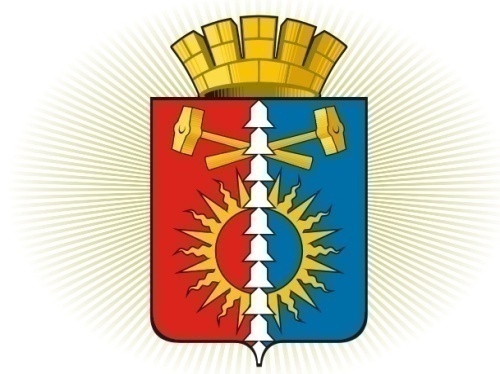 ДУМА  ГОРОДСКОГО  ОКРУГА  ВЕРХНИЙ  ТАГИЛ                                        СЕДЬМОЙ  СОЗЫВВосемнадцатое заседание17.11.2022г. № 18/3город Верхний ТагилОб отчете Об исполнении  бюджета городского округа Верхний Тагил за 9 месяцев 2022 годаВ соответствии с Бюджетным кодексом Российской Федерации, Положением о  бюджетном  процессе  в  городском округе   Верхний  Тагил, утвержденным решением Думы городского округа Верхний Тагил от 19.06.2014г. № 28/2, рассмотрев предоставленный Администрацией городского округа Верхний Тагил отчет об исполнении бюджета городского округа Верхний Тагил за 9 месяцев  2022 года, руководствуясь Уставом городского округа Верхний Тагил, Дума  городского округа Верхний ТагилР Е Ш И Л А:1. Отчет «Об исполнении бюджета городского округа Верхний Тагил за          9 месяцев 2022 года» принять к сведению (Приложения 1-3).2. Настоящее Решение вступает в силу после официального опубликования.3. Опубликовать настоящее Решение в газете «Местные  ведомости» на официальном сайте городского округа Верхний Тагил www.go-vtagil.ru и официальном сайте Думы городского округа Верхний Тагил www.duma-vtagil.ru в сети Интернет.4. Контроль за исполнением настоящего решения возложить на постоянную комиссию Думы городского округа Верхний Тагил  по экономике и бюджету. Приложение  1к  Решению Думы городского округа Верхний  Тагил  от  «17» ноября  2022г. №18/3Доходы местного бюджета по кодам классификации доходов бюджетовза 9 месяцев 2022 годаПриложение  2к  Решению Думы городского округа Верхний  Тагил  от  «17» ноября  2022г. №18/3Расходы местного бюджета по разделам и подразделам классификации расходов бюджетовза 9 месяцев  2022 годаПриложение 3к  Решению Думы  городского округа Верхний  Тагил  от  «17» ноября  2022г. №18/3Источники финансирования дефицита  местного бюджета по кодам классификации источников финансирования дефицитов бюджетов за 9 месяцев  2022г. Р Е Ш Е Н И ЕПредседатель Думыгородского округа Верхний Тагил ___________Е.А. НехайГлава  городского округаВерхний Тагил                                             ___________В.Г. КириченкоНомер  строкиКодНаименование кода поступлений в бюджет, группы, подгруппы, статьи, подстатьи, элемента, группы подвида, аналитической группы подвида доходовСумма средств, предусмотренная в решении  о местном бюджете на 2022 год(руб.)Сумма средств, поступившая в местный бюджет за                                   9 месяцев 2022 годаСумма средств, поступившая в местный бюджет за                                   9 месяцев 2022 годаНомер  строкиКодНаименование кода поступлений в бюджет, группы, подгруппы, статьи, подстатьи, элемента, группы подвида, аналитической группы подвида доходовСумма средств, предусмотренная в решении  о местном бюджете на 2022 год(руб.)(руб.)%123456000 1 00 00000 00 0000 000Налоговые и неналоговые доходы243 349 087,70166 859 773,2268,6000 1 01 00000 00 0000 000Налоги на прибыль, доходы152 846 213125 629 209,3682,2000 1 01 02000 01 0000 110Налог на доходы  физических  лиц152 846 213125 629 209,3682,2182 1 01 02010 01 0000 110Налог на доходы физических лиц, источником которых является налоговый агент, за исключением доходов, в отношении которых исчисление и уплата налога осуществляются в соответствии со статьями 227, 2271 и 228 Налогового кодекса Российской Федерации146 238 213118 958 665,1381,4182 1 01 02020 01 0000 110Налог  на доходы физических лиц с доходов, полученных от осуществления деятельности физическими лицами, зарегистрированными в качестве индивидуальных предпринимателей, нотариусов, занимающихся частной практикой, адвокатов, учредивших адвокатские кабинеты и других лиц, занимающихся частной практикой в соответствии со статьей 227 Налогового кодекса Российской Федерации 760 000483 091,8163,6182 1 01 02030 01 0000 110Налог на доходы физических лиц с доходов, полученных физическими лицами  в соответствии со статьей 228 Налогового Кодекса Российской Федерации 795 000858 311,12108,0182 1 01 02040 01 0000 110Налог на доходы физических лиц в виде фиксированных авансовых платежей с доходов, полученных физическими лицами, являющимися иностранными гражданами, осуществляющими трудовую деятельность по найму у физических лиц на основании патента в соответствии со статьей 2271 Налогового Кодекса Российской Федерации  1 700 0001 671 17998,3182 1 01 02080 01 0000 110Налог на доходы физических лиц в части суммы налога, превышающей                    650 000 рублей, относящейся к части налоговой базы, превышающей                          5 000 000 рублей (за исключением налога на доходы физических лиц с сумм прибыли контролируемой иностранной компании, в том числе фиксированной прибыли контролируемой иностранной компании)3 353 0003 657 962,30109,1000 1 03 00000 00 0000 000Налоги на товары (работы, услуги), реализуемые на территории Российской Федерации12 510 45010 761 771,1786,0100 1 03 02231 01 0000 110Доходы от уплаты акцизов на дизельное топливо, подлежащие распределению между бюджетами субъектов Российской Федерации и местными бюджетами с учетом установленных дифференцированных нормативов отчислений в местные бюджеты (по нормативам, установленным Федеральным законом о федеральном бюджете в целях формирования дорожных фондов субъектов Российской Федерации)5 301 7205 261 977,8699,3100 1 03 02241 01 0000 110Доходы от уплаты акцизов на моторные масла для дизельных и (или) карбюраторных (инжекторных) двигателей, подлежащие распределению между бюджетами субъектов Российской Федерации и местными бюджетами с учетом установленных дифференцированных нормативов отчислений в местные бюджеты (по нормативам, установленным Федеральным законом о федеральном бюджете в целях формирования дорожных фондов субъектов Российской Федерации)31 31029 767,7095,1100 1 03 02251 01 0000 110Доходы от уплаты акцизов на автомобильный бензин, подлежащие распределению между бюджетами субъектов Российской Федерации и местными бюджетами с учетом установленных дифференцированных нормативов отчислений в местные бюджеты (по нормативам, установленным Федеральным законом о федеральном бюджете в целях формирования дорожных фондов субъектов Российской Федерации)7 177 4206 057 422,9184,4100 1 03 02261 01 0000 110Доходы от уплаты акцизов на прямогонный бензин, подлежащие распределению между бюджетами субъектов Российской Федерации и местными бюджетами с учетом установленных дифференцированных нормативов отчислений в местные бюджеты (по нормативам, установленным Федеральным законом о федеральном бюджете в целях формирования дорожных фондов субъектов Российской Федерации)0-) 587 397,300000 1 05 00000 00 0000 000Налоги   на  совокупный  доход16 298 38110 083 882,5761,9000 1 05 01000 00 0000 110Налог, взимаемый в связи с применением упрощенной системы налогообложения14 383 3819 237 018,3664,2182 1 05 01010 01 0000 110Налог, взимаемый с налогоплательщиков, выбравших в качестве объекта налогообложения доходы5 906 3663 857 762,8065,3182 1 05 01011 01 0000 110Налог, взимаемый с налогоплательщиков, выбравших в качестве объекта налогообложения доходы5 906 3663 857 957,7165,3182 1 05 01012 01 0000 110Налог, взимаемый с налогоплательщиков, выбравших в качестве объекта налогообложения доходы (за налоговые периоды, истекшие до 1 января 2011 года)0- ) 194,910182 1 05 01020 01 0000 110Налог, взимаемый с налогоплательщиков, выбравших в качестве объекта налогообложения доходы, уменьшенные на величину расходов8 477 0155 379 255,5663,5182 1 05 01021 01 0000 110Налог, взимаемый с налогоплательщиков, выбравших в качестве объекта налогообложения доходы, уменьшенные на величину расходов (в том числе минимальный налог, зачисляемый в бюджеты субъектов Российской Федерации)8 477 0155 392 625,1063,6182 1 05 01022 01 0000 110Налог, взимаемый с налогоплательщиков, выбравших в качестве объекта налогообложения доходы, уменьшенные на величину расходов (за налоговые периоды, истекшие до 1 января 2011 года)0-) 12 346,820182 1 05 01050 01 0000 110Минимальный налог, зачисляемый в бюджеты субъектов Российской Федерации (за налоговые периоды, истекшие до 1 января 2016 года)0-) 1 022,720000 1 05 02000 02 0000 110 Единый налог на вмененный доход для отдельных видов деятельности25 000-) 17 370,84-) 69,5182 1 05 02010 02 0000 110Единый  налог на  вмененный  доход  для  отдельных видов  деятельности25 000-) 17 370,84-) 69,5000 1 05 04000 02 0000 110Налог, взимаемый в связи с применением патентной системы налогообложения1 890 000864 235,0545,7182 1 05 04010 02 0000 110Налог, взимаемый в связи с применением патентной системы налогообложения, зачисляемый в бюджеты городских округов1 890 000864 235,0545,7000 1 06 00000 00 0000 000Налоги  на имущество6 410 0003 220 772,0850,3000 1 06 01000 00 0000 000Налог на  имущество  физических лиц2 500 000704 092,8828,2182 1 06 01020 04 0000 110Налог на  имущество физических  лиц, взимаемый по  ставкам, применяемым к  объектам налогообложения, расположенным в  границах городских  округов2 500 000704 092,8828,2000 1 06 06000 00 0000 110Земельный  налог3 910 0002 516 679,2064,4182 1 06 06030 00 0000 110Земельный налог с организаций2 365 0002 109 644,7989,2182 1 06 06032 04 0000 110Земельный налог с организаций, обладающих земельным участком, расположенным в границах городских округов2 365 0002 109 644,7989,2182 1 06 06040 00 0000 110Земельный налог с физических лиц1 545 000407 034,4126,4182 1 06 06042 04 0000 110Земельный налог с физических лиц, обладающих земельным участком, расположенным в границах городских округов1 545 000407 034,4126,4000 1 08 00000 00 0000 110Государственная  пошлина1 844 6001 890 810,64102,5000 1 08 03000 01 0000 110Государственная  пошлина  по  делам,  рассматриваемым  в  судах  общей  юрисдикции,  мировыми  судьями1 835 0001 881 210,64102,5182 1 08 03010 01 0000 110Государственная  пошлина  по  делам,  рассматриваемым  в  судах  общей  юрисдикции,  мировыми  судьями (за  исключением      Верховного  Суда  Российской  Федерации)1 835 0001 881 210,64102,5000 1 08 07000 01 0000 110Государственная пошлина за государственную регистрацию, а также за совершение прочих юридически значимых действий9 6009 600100,0901 1 08 07173 01 1000 110Государственная пошлина за выдачу органом местного самоуправления городского округа специального разрешения на движение по автомобильным дорогам транспортных средств, осуществляющих перевозки опасных, тяжеловесных и (или) крупногабаритных грузов, зачисляемая в бюджеты городских округов9 6009 600100,0000 1 11 00000 00 0000 000Доходы  от  использования имущества, находящегося в государственной и муниципальной собственности 19 516 81210 097 574,0351,7000 1 11 05000 00 0000 120Доходы, получаемые в виде  арендной либо иной платы за передачу в  возмездное пользование государственного  и муниципального  имущества (за исключением имущества автономных учреждений, а также имущества государственных и муниципальных унитарных учреждений, в том числе казенных)  17 641 4188 721 938,9249,4000 1 11 05012 04 0000 120Доходы, получаемые в виде арендной платы за земельные участки, государственная собственность на которые не разграничена и которые расположены в границах городских округов, а также средства от продажи права на заключение договоров аренды указанных земельных участков15 309 0187 200 731,9147,1901 1 11 05012 04 0000 120Доходы, получаемые в  виде арендной  платы за земельные участки, государственная собственность на которые не разграничена и которые расположены в границах городских округов, а также средства  от продажи права  на  заключение  договоров  аренды указанных земельных участков 15 309 0187 200 731,9147,1000 1 11 05020 00 0000 120Доходы, получаемые в виде арендной платы за земли после разграничения государственной собственности на землю, а также средства от продажи права на заключение договоров аренды указанных земельных участков (за исключением земельных участков бюджетных и автономных учреждений)212 585208 149,2697,9901 1 11 05024 04 0000 120Доходы, получаемые в виде арендной платы, а также средства от продажи права на заключение договоров аренды за земли, находящиеся в собственности городских округов (за исключением земельных  участков муниципальных бюджетных и автономных учреждений)212 585208 149, 2697,9000 1 11 05030 00 0000 120Доходы от сдачи в аренду имущества, находящегося в оперативном управлении органов государственной власти, органов местного самоуправления, государственных внебюджетных фондов и созданных ими учреждений (за исключением имущества бюджетных и автономных учреждений)17 35413 478,2477,7906 1 11 05034 04 0000 120Доходы от сдачи в аренду имущества, находящегося в оперативном управлении органов управления городских округов и созданных ими учреждений (за исключением имущества муниципальных бюджетных и автономных учреждений)17 35413 478,2777,7000 1 11 05070 00 0000 120Доходы от сдачи в аренду имущества, составляющего государственную (муниципальную) казну (за исключением земельных участков)2 102 4611 299 579,5161,8901 1 11 05074 04 0000 120Доходы от сдачи в аренду имущества, составляющего казну городских округов (за исключением земельных участков)2 102 4611 299 579,5161,8000 1 11 07000 00 0000 120Платежи от государственных и муниципальных унитарных предприятий1 5001 500100,0901 1 11 07014 04 0000 120Доходы от перечисления части прибыли, остающейся после уплаты налогов и иных обязательных платежей муниципальных унитарных предприятий, созданных городскими округами1 5001 500100,0000 1 11 09000 00 0000 120Прочие доходы от использования имущества и прав, находящихся в государственной и муниципальной собственности (за исключением имущества бюджетных и автономных учреждений, а также имущества государственных и муниципальных унитарных предприятий, в том числе казенных)1 873 8941 374 135,1173,3901 1 11 09044 04 0000 120Прочие поступления от использования имущества, находящегося в собственности городских округов (за исключением имущества муниципальных бюджетных и автономных учреждений, а также имущества муниципальных унитарных предприятий, в том числе казенных) 980 000590 90060,3901 1 11 09080 04 0000 120Плата, поступившая в рамках договора за предоставление права на размещение и эксплуатацию нестационарного торгового объекта, установку и эксплуатацию рекламных конструкций на землях или земельных участках, находящихся в собственности городских округов, и на землях или земельных участках, государственная собственность на которые не разграничена893 894783 235,1187,6000 1 12 00000 00 0000 000Платежи при пользовании природными ресурсами  3 500 0001 606 039,4545,9048 1 12 01010 01 0000 120Плата за выбросы загрязняющих веществ в атмосферный воздух стационарными объектами680 000184 135,7427,1048 1 12 01030 01 0000 120Плата за сбросы загрязняющих веществ в водные объекты2 760 0001 365 776,9949,5048 1 12 01041 01 0000 120Плата за размещение отходов производства и потребления60 00056 126,7293,5000 1 13 00000 00 0000 000Доходы  от  оказания платных  услуг и компенсации  затрат  государства 2 941 263,422 438 441,7182,9000 1 13 02000 00 0000 130Доходы от компенсации затрат государства2 941 263,422 438 441,7182,9000 1 13 02994 04 0000 130Прочие доходы от компенсации затрат бюджетов городских округов2 941 263,422 438 441,7182,9901 1 13 02994 04 0000 130Прочие доходы от компенсации затрат бюджетов городских округов1 835 773,421 835 772,69100,0906 1 13 02994 04 0000 130Прочие доходы от компенсации затрат бюджетов городских округов1 097 700594 279,0254,1908 1 13 02994 04 0000 130Прочие доходы от компенсации затрат бюджетов городских округов7 7908 390107,7000 1 14 00000 00 0000 000Доходы от продажи материальных и  нематериальных  активов 27 166 543,28889 037,113,3000 1 14 02000 00 000 000Доходы от реализации имущества, находящегося в государственной и муниципальной собственности (за исключением движимого имущества бюджетных и автономных учреждений, а также имущества государственных и муниципальных унитарных предприятий, в том числе казенных)24 666 543,2820 0000,1901 1 14 02043 04 0000 410Доходы от  реализации  иного  имущества, находящегося  в  собственности городских  округов (за  исключением имущества муниципальных  бюджетных и автономных учреждений, а также имущества муниципальных унитарных предприятий, в том числе казенных) в  части  реализации  основных  средств  по  указанному  имуществу24 666 543,2820 0000,1000 1 14 06000 00 0000 430Доходы от продажи земельных участков, находящихся в государственной и муниципальной собственности2 500 000869 037,1134,8901 1 14 06012 04 0000 430Доходы от продажи земельных участков, государственная собственность на которые не разграничена и которые расположены в границах городских округов2 500 000869 037,1134,8000 1 16 00000 00 0000 000Штрафы,  санкции, возмещение  ущерба314 825227 491,3472,3000 1 16 01063 01 0000 140Административные штрафы, установленные главой 6 Кодекса Российской Федерации об административных правонарушениях, за административные правонарушения, посягающие на здоровье, санитарно-эпидемиологическое благополучие населения и общественную нравственность, налагаемые мировыми судьями, комиссиями по делам несовершеннолетних и защите их прав29 50031 500106,8019 1 16 01063 01 0000 140Административные штрафы, установленные главой 6 Кодекса Российской Федерации об административных правонарушениях, за административные правонарушения, посягающие на здоровье, санитарно-эпидемиологическое благополучие населения и общественную нравственность, налагаемые мировыми судьями, комиссиями по делам несовершеннолетних и защите их прав29 50031 500106,8000 1 16 01073 01 0000 140Административные штрафы, установленные главой 7 Кодекса Российской Федерации об административных правонарушениях, за административные правонарушения в области охраны собственности, налагаемые мировыми судьями, комиссиями по делам несовершеннолетних и защите их прав1 5001 500100,0019 1 16 01073 01 0000 140Административные штрафы, установленные главой 7 Кодекса Российской Федерации об административных правонарушениях, за административные правонарушения в области охраны собственности, налагаемые мировыми судьями, комиссиями по делам несовершеннолетних и защите их прав1 5001 500100,0000 1 16 01074 01 0000 140Административные штрафы, установленные главой 7 Кодекса Российской Федерации об административных правонарушениях, за административные правонарушения в области охраны собственности, выявленные должностными лицами органов муниципального контроля10 00010 000100,0901 1 16 01074 01 0000 140Административные штрафы, установленные главой 7 Кодекса Российской Федерации об административных правонарушениях, за административные правонарушения в области охраны собственности, выявленные должностными лицами органов муниципального контроля10 00010 000100,0000 1 16 01083 01 0000 140Административные штрафы, установленные главой 8 Кодекса Российской Федерации об административных правонарушениях, за административные правонарушения в области охраны окружающей среды и природопользования, налагаемые мировыми судьями, комиссиями по делам несовершеннолетних и защите их прав15 00015 000100,0019 1 16 01083 01 0000 140Административные штрафы, установленные главой 8 Кодекса Российской Федерации об административных правонарушениях, за административные правонарушения в области охраны окружающей среды и природопользования, налагаемые мировыми судьями, комиссиями по делам несовершеннолетних и защите их прав15 00015 000100,0000 1 16 01143 01 0000 140Административные штрафы, установленные главой 14 Кодекса Российской Федерации об административных правонарушениях, за административные правонарушения в области предпринимательской деятельности и деятельности саморегулируемых организаций, налагаемые мировыми судьями, комиссиями по делам несовершеннолетних и защите их прав4 0004 000100,0019 1 16 01143 01 0000 140Административные штрафы, установленные главой 14 Кодекса Российской Федерации об административных правонарушениях, за административные правонарушения в области предпринимательской деятельности и деятельности саморегулируемых организаций, налагаемые мировыми судьями, комиссиями по делам несовершеннолетних и защите их прав4 0004 000100,0000 1 16 01153 01 0000 140Административные штрафы, установленные главой 15 Кодекса Российской Федерации об административных правонарушениях, за административные правонарушения в области финансов, налогов и сборов, страхования, рынка ценных бумаг (за исключением штрафов, указанных в пункте 6 статьи 46 Бюджетного кодекса Российской Федерации), налагаемые мировыми судьями, комиссиями по делам несовершеннолетних и защите их прав2 62517 625671,4019 1 16 01153 01 0000 140Административные штрафы, установленные главой 15 Кодекса Российской Федерации об административных правонарушениях, за административные правонарушения в области финансов, налогов и сборов, страхования, рынка ценных бумаг (за исключением штрафов, указанных в пункте 6 статьи 46 Бюджетного кодекса Российской Федерации), налагаемые мировыми судьями, комиссиями по делам несовершеннолетних и защите их прав2 62517 625671,4000 1 16 01173 01 0000 140Административные штрафы, установленные главой 17 Кодекса Российской Федерации об административных правонарушениях, за административные правонарушения, посягающие на институты государственной власти, налагаемые мировыми судьями, комиссиями по делам несовершеннолетних и защите их прав6 0005 918,1398,6019 1 16 01173 01 0000 140Административные штрафы, установленные главой 17 Кодекса Российской Федерации об административных правонарушениях, за административные правонарушения, посягающие на институты государственной власти, налагаемые мировыми судьями, комиссиями по делам несовершеннолетних и защите их прав6 0005 918,1398,6000 1 16 01193 01 0000 140Административные штрафы, установленные главой 19 Кодекса Российской Федерации об административных правонарушениях, за административные правонарушения против порядка управления, налагаемые мировыми судьями, комиссиями по делам несовершеннолетних и защите их прав92 50092 500100,0019 1 16 01193 04 0000 140Административные штрафы, установленные главой 19 Кодекса Российской Федерации об административных правонарушениях, за административные правонарушения против порядка управления, налагаемые мировыми судьями, комиссиями по делам несовершеннолетних и защите их прав92 50092 500100,0000 1 16 01203 01 0000 140Административные штрафы, установленные главой 20 Кодекса Российской Федерации об административных правонарушениях, за административные правонарушения, посягающие на общественный порядок и общественную безопасность, налагаемые мировыми судьями, комиссиями по делам несовершеннолетних и защите их прав29 50032 000108,5019 1 16 01203 01 0000 140Административные штрафы, установленные главой 20 Кодекса Российской Федерации об административных правонарушениях, за административные правонарушения, посягающие на общественный порядок и общественную безопасность, налагаемые мировыми судьями, комиссиями по делам несовершеннолетних и защите их прав29 50032 000108,5000 1 16 02020 02 0000 140Административные штрафы, установленные законами субъектов Российской Федерации об административных правонарушениях, за нарушение муниципальных правовых актов115 2006 0005,2901 1 16 02020 02 0000 140Административные штрафы, установленные законами субъектов Российской Федерации об административных правонарушениях, за нарушение муниципальных правовых актов115 2006 0005,2000 1 16 10123 01 0000 140Доходы от денежных взысканий (штрафов), поступающие в счет погашения задолженности, образовавшейся до 1 января 2020 года, подлежащие зачислению в бюджет муниципального образования по нормативам, действовавшим в 2019 году9 00010 000111,1901 1 16 10123 01 0041 140Доходы от денежных взысканий (штрафов), поступающие в счет погашения задолженности, образовавшейся до 1 января 2020 года, подлежащие зачислению в бюджет муниципального образования по нормативам, действовавшим в 2019 году (доходы бюджетов городских округов за исключением доходов, направляемых на формирование муниципального дорожного фонда, а также иных платежей в случае принятия решения финансовым органом муниципального образования о раздельном учете задолженности)9 000 10 000111,1000 1 16 10129 01 0000 140Доходы от денежных взысканий (штрафов), поступающие в счет погашения задолженности, образовавшейся до 1 января 2020 года, подлежащие зачислению в федеральный бюджет и бюджет муниципального образования по нормативам, действовавшим в 2019 году01 448,2100182 1 16 10129 01 0000 140Доходы от денежных взысканий (штрафов), поступающие в счет погашения задолженности, образовавшейся до 1 января 2020 года, подлежащие зачислению в федеральный бюджет и бюджет муниципального образования по нормативам, действовавшим в 2019 году01 448,210000 1 17 00000 00 0000 000 Прочие неналоговые доходы014 743,760000 1 17 01040 04 0000 180Невыясненные поступления, зачисляемые в бюджеты  городских  округов014 743,760901 1 17 01040 04 0000 180Невыясненные поступления, зачисляемые в бюджеты  городских  округов014 743,760000 1 17 05040 04 0000 180Прочие неналоговые доходы бюджетов городских округов000000 2 00 00000 00 0000 000Безвозмездные  поступления476 712 237,03359 078 003,6775,3000 2 02 00000 00 0000 000Безвозмездные  поступления от  других бюджетов бюджетной  системы Российской  Федерации463 212 237,03352 497 360,7776,1000 2 02 10000 00 0000 150 Дотации бюджетам бюджетной системы Российской Федерации155 502 702116 704 70275,0000 2 02 15001 00 0000 150Дотации на выравнивание бюджетной обеспеченности120 396 00090 297 00075,0919 2 02 15001 04 0000 150Дотация  бюджетам городских округов  на выравнивание  бюджетной  обеспеченности120 396 00090 297 00075,0000 2 02 15002 00 0000 150Дотации бюджетам на поддержку мер по обеспечению сбалансированности бюджетов34 799 00026 100 00075,0919 2 02 15002 04 0000 150Дотации бюджетам городских округов на поддержку мер по обеспечению сбалансированности бюджетов34 799 00026 100 00075,0000 2 02 16549 00 0000 150Дотации (гранты) бюджетам за достижение показателей деятельности органов местного самоуправления307 702307 702100,0901 2 02 16549 04 0000 150Дотации (гранты) бюджетам городских округов за достижение показателей деятельности органов местного самоуправления307 702307 702100,0000 2 02 20000 00 0000 150Субсидии бюджетам субъектов Российской Федерации и муниципальных образований (межбюджетные субсидии) 50 740 685,0333 712 14666,4000 2 02 20299 00 0000 150Субсидии бюджетам муниципальных образований на обеспечение мероприятий по переселению граждан из аварийного жилищного фонда, в том числе переселению граждан из аварийного жилищного фонда с учетом необходимости развития малоэтажного жилищного строительства, за счет средств, поступивших от государственной корпорации - Фонда содействия реформированию жилищно-коммунального хозяйства14 254 87000901 2 02 20299 04 0000 150Субсидии бюджетам городских округов на обеспечение мероприятий по переселению граждан из аварийного жилищного фонда, в том числе переселению граждан из аварийного жилищного фонда с учетом необходимости развития малоэтажного жилищного строительства, за счет средств, поступивших от государственной корпорации - Фонда содействия реформированию жилищно-коммунального хозяйства14 254 87000000 2 02 20302 00 0000 150Субсидии бюджетам муниципальных образований на обеспечение мероприятий по переселению граждан из аварийного жилищного фонда, в том числе переселению граждан из аварийного жилищного фонда с учетом необходимости развития малоэтажного жилищного строительства, за счет средств бюджетов919 669,0300901 2 02 20302 04 0000 150Субсидии бюджетам городских округов на обеспечение мероприятий по переселению граждан из аварийного жилищного фонда, в том числе переселению граждан из аварийного жилищного фонда с учетом необходимости развития малоэтажного жилищного строительства, за счет средств бюджетов919 669,0300000 2 02 25497 00 0000 150Субсидии бюджетам на реализацию мероприятий по обеспечению жильем молодых семей283 176283 176100,0901 2 02 25497 04 0000 150Субсидии бюджетам городских округов на реализацию мероприятий по обеспечению жильем молодых семей283 176283 176100,0000 2 02 25519 00 0000 150Субсидии бюджетам на поддержку отрасли культуры72 80072 800100,0908 2 02 25519 04 0000 150Субсидии бюджетам городских округов на поддержку отрасли культуры72 80072 800100,0000 2 02 25555 00 0000 150Субсидии бюджетам на реализацию программ формирования современной городской среды25 023 00025 023 000100,0901 2 02 25555 04 0000 150Субсидии бюджетам городских округов на реализацию программ формирования современной городской среды25 023 00025 023 000100,0000 2 02 29999 00 0000 150Прочие субсидии10 187 1708 333 17081,8000 2 02 29999 04 0000 150Прочие субсидии бюджетам городских округов10 187 1708 333 17081,8901 2 02 29999 04 0000 150Прочие субсидии бюджетам городских округов9 9709 970100,0906 2 02 29999 04 0000 150Прочие субсидии бюджетам городских округов9 901 1008 047 10081,3908 2 02 29999 04 0000 150Прочие субсидии бюджетам городских округов276 100276 100100,0000 2 02 30000 00 0000 150Субвенции бюджетам субъектов Российской Федерации и  муниципальных  образований234 003 000184 144 262,4778,7000 2 02 30022 00 0000 150Субвенции бюджетам муниципальных образований на предоставление гражданам субсидий на оплату жилого помещения и коммунальных услуг15 519 50010 313 639,1166,5901 2 02 30022 04 0000 150Субвенции бюджетам городских округов на предоставление гражданам субсидий на оплату жилого помещения и коммунальных услуг15 519 50010 313 639,1166,5000 2 02 30024 00 0000 150Субвенции    местным    бюджетам     на    выполнение   передаваемых    полномочий субъектов Российской Федерации38 406 40031 858 905,8783,0901 2 02 30024 04 0000 150Субвенции бюджетам городских округов на выполнение передаваемых полномочий субъектов Российской Федерации37 972 20031 424 705,8782,8906 2 02 30024 04 0000 150Субвенции бюджетам городских округов на выполнение передаваемых полномочий субъектов Российской Федерации434 200434 200100,0000 2 02 35118 00 0000 150 Субвенции бюджетам на осуществление первичного воинского учета на территориях, где отсутствуют военные комиссариаты 626 300470 494,35  75,1901 2 02 35118 04 0000 150Субвенции бюджетам городских округов на осуществление первичного  воинского  учета на  территориях, где отсутствуют  военные  комиссариаты626 300470 494,3575,1000 2 02 35120 00 0000 150Субвенции бюджетам на осуществление полномочий по составлению (изменению) списков кандидатов в присяжные заседатели федеральных судов общей юрисдикции в Российской Федерации38 50028 38073,7901 2 02 35120 04 0000 150Субвенции бюджетам городских округов на осуществление полномочий по составлению (изменению) списков кандидатов в присяжные заседатели федеральных судов общей юрисдикции в Российской Федерации38 50028 38073,7000 2 02 35250 00 0000 150Субвенции бюджетам на оплату жилищно-коммунальных услуг отдельным категориям граждан12 056 2009 325 343,1477,4901 2 02 35250 04 0000 150Субвенции бюджетам городских округов на оплату жилищно-коммунальных услуг отдельным категориях граждан12 056 2009 325 343,1477,4000 2 02 35462 00 0000 150Субвенции бюджетам городских округов на компенсацию отдельным категориям граждан оплаты взноса на капитальный ремонт общего имущества в многоквартирном доме56 50056 500100,0901 2 02 35462 04 0000 150Субвенции бюджетам городских округов на компенсацию отдельным категориям граждан оплаты взноса на капитальный ремонт общего имущества в многоквартирном доме56 50056 500100,0000 2 02 39999 00 0000 150Прочие  субвенции167 299 600132 091 00079,0906 2 02 39999 04 0000 150 Прочие  субвенции бюджетам  городских округов167 299 600132 091 00079,0000 2 02 40000 00 0000 150Иные межбюджетные трансферты22 965 85017 936 250,3078,1000 2 02 45303 00 0000 150Межбюджетные трансферты бюджетам на ежемесячное денежное вознаграждение за классное руководство педагогическим работникам государственных и муниципальных общеобразовательных организаций5 660 0004 245 00075,0906 202 45303 04 0000 150Межбюджетные трансферты бюджетам городских округов на ежемесячное денежное вознаграждение за классное руководство педагогическим работникам государственных и муниципальных общеобразовательных организаций5 660 0004 245 00075,0000 2 02 49999 00 0000 150Прочие  межбюджетные трансферты, передаваемые бюджетам 17 305 85013 691 250,3079,1901 2 02 49999 04 0000 150Прочие  межбюджетные трансферты, передаваемые бюджетам городских округов6 317 6006 317 600100,0906 2 02 49999 04 0000 150Прочие  межбюджетные трансферты, передаваемые бюджетам городских округов10 738 2507 123 650,3066,3908 2 02 49999 04 0000 150Прочие  межбюджетные трансферты, передаваемые бюджетам городских округов250 000250 000100,0000 2 07 00000 00 0000 000Прочие безвозмездные поступления 13 500 00013 500 000100,0000 2 07 04050 04 0000 150Прочие безвозмездные поступления в бюджеты городских округов13 500 00013 500 000100,0901 2 07 04050 04 0000 150Прочие безвозмездные поступления в бюджеты городских округов13 500 00013 500 000100,0000 2 19 00000 00 0000 000Возврат остатков субсидий, субвенций и иных межбюджетных трансфертов, имеющих целевое назначение, прошлых лет0-)  6 919 357,100000 2 19 00000 04 0000 150Возврат остатков субсидий, субвенций и иных межбюджетных трансфертов, имеющих целевое назначение, прошлых лет из бюджетов городских округов0-) 6 919 357,10 0901 2 19 25555 04 0000 150Возврат остатков субсидий на реализацию программ формирования современной городской среды из бюджетов городских округов0-) 1 332 544,700901 219 35250 04 0000 150Возврат остатков субвенций на оплату жилищно-коммунальных услуг отдельным категориям граждан из бюджетов городских округов0-) 15 553,37901 2 19 60010 04 0000 150Возврат прочих остатков субсидий, субвенций и иных межбюджетных трансфертов, имеющих целевое назначение, прошлых лет из бюджетов городских округов0-) 2 982 876,170906 2 19 60010 04 0000 150Возврат прочих остатков субсидий, субвенций и иных межбюджетных трансфертов, имеющих целевое назначение, прошлых лет из бюджетов городских округов0-) 2 588 382,860ИТОГО  ДОХОДОВ	720 061 324,73525 937 776,8973,0№Наименование показателяКод раздела, подразделаКод целевой статьиКод вида расходовСумма средств, предусмотренных в решении о бюджете                     на 2022 год(руб.)Исполнение на 01.10.2022 года(руб)Процент исполнения(%)ппНаименование показателяКод раздела, подразделаКод целевой статьиКод вида расходовСумма средств, предусмотренных в решении о бюджете                     на 2022 год(руб.)Исполнение на 01.10.2022 года(руб)Процент исполнения(%)1    ОБЩЕГОСУДАРСТВЕННЫЕ ВОПРОСЫ0100000000000000048 095 822,1031 515 566,0465,53%2      Функционирование высшего должностного лица субъекта Российской Федерации и муниципального образования010200000000000002 331 308,901 820 086,0978,07%3        Мероприятия, направленные на выплаты по оплате труда работникам органов местного самоуправления010212211010100002 325 546,901 820 086,0978,26%4          Фонд оплаты труда государственных (муниципальных) органов010212211010101211 829 140,901 427 717,2078,05%5          Взносы по обязательному социальному страхованию на выплаты денежного содержания и иные выплаты работникам государственных (муниципальных) органов01021221101010129496 406,00392 368,8979,04%6        Мероприятия, направленные на обеспечение фондов оплаты труда работников органов местного самоуправления и работников муниципальных учреждений, за исключением работников, заработная плата которых определяется в соответствии с указами Президента Российской Федерации, в том числе с учетом повышения минимального размера оплаты труда за счет средств межбюджетных трансфертов010220005406000005 762,000,000,00%7          Фонд оплаты труда государственных (муниципальных) органов010220005406001215 472,000,000,00%8          Взносы по обязательному социальному страхованию на выплаты денежного содержания и иные выплаты работникам государственных (муниципальных) органов01022000540600129290,000,000,00%9      Функционирование законодательных (представительных) органов государственной власти и представительных органов муниципальных образований01030000000000000894 927,00601 513,9267,21%10        Мероприятия, направленные на обеспечение фондов оплаты труда работников органов местного самоуправления и работников муниципальных учреждений, за исключением работников, заработная плата которых определяется в соответствии с указами Президента Российской Федерации, в том числе с учетом повышения минимального размера оплаты труда за счет средств межбюджетных трансфертов010320005406000002 307,000,000,00%11          Фонд оплаты труда государственных (муниципальных) органов010320005406001211 772,000,000,00%12          Взносы по обязательному социальному страхованию на выплаты денежного содержания и иные выплаты работникам государственных (муниципальных) органов01032000540600129535,000,000,00%13        Мероприятия, направленные на выплаты по оплате труда работникам органов местного самоуправления01032001501010000670 222,00510 937,1276,23%14          Фонд оплаты труда государственных (муниципальных) органов01032001501010121513 995,00393 352,6276,53%15          Иные выплаты персоналу государственных (муниципальных) органов, за исключением фонда оплаты труда010320015010101221 000,000,000,00%16          Взносы по обязательному социальному страхованию на выплаты денежного содержания и иные выплаты работникам государственных (муниципальных) органов01032001501010129155 227,00117 584,5075,75%17        Мероприятия, направленные на обеспечение деятельности органов местного самоуправления01032001501020000222 398,0090 576,8040,73%18          Закупки товаров, работ, услуг в сфере информационно-коммуникационных  технологий0103200150102024273 036,0015 450,0021,15%19          Прочая закупка товаров, работ и услуг01032001501020244149 362,0075 126,8050,30%20      Функционирование Правительства Российской Федерации, высших исполнительных органов государственной власти субъектов Российской Федерации, местных администраций0104000000000000021 134 047,0015 164 349,1871,75%21        Мероприятия, направленные на выплаты по оплате труда работникам органов местного самоуправления0104122120101000016 622 543,0012 036 851,3872,41%22          Фонд оплаты труда государственных (муниципальных) органов0104122120101012112 643 105,008 973 619,0270,98%23          Иные выплаты персоналу государственных (муниципальных) органов, за исключением фонда оплаты труда01041221201010122131 020,00130 020,0099,24%24          Взносы по обязательному социальному страхованию на выплаты денежного содержания и иные выплаты работникам государственных (муниципальных) органов010412212010101293 848 418,002 933 212,3676,22%25        Мероприятия, направленные на обеспечение деятельности органов местного самоуправления010412212010200001 713 487,001 067 207,5462,28%26          Закупки товаров, работ, услуг в сфере информационно-коммуникационных  технологий01041221201020242186 976,0092 086,5549,25%27          Прочая закупка товаров, работ и услуг01041221201020244990 911,00734 805,5274,15%28          Закупка энергетических ресурсов01041221201020247535 600,00240 315,4744,87%29        Мероприятия, направленные на выплаты по оплате труда работникам органов местного самоуправления010412213010100002 221 400,001 674 729,3575,39%30          Фонд оплаты труда государственных (муниципальных) органов010412213010101211 704 301,001 285 079,9075,40%31          Иные выплаты персоналу государственных (муниципальных) органов, за исключением фонда оплаты труда010412213010101222 400,000,000,00%32          Взносы по обязательному социальному страхованию на выплаты денежного содержания и иные выплаты работникам государственных (муниципальных) органов01041221301010129514 699,00389 649,4575,70%33        Мероприятия, направленные на обеспечение деятельности органов местного самоуправления01041221301020000507 790,00385 560,9175,93%34          Закупки товаров, работ, услуг в сфере информационно-коммуникационных  технологий01041221301020242190 431,00163 131,6885,66%35          Прочая закупка товаров, работ и услуг01041221301020244268 608,00192 957,4071,84%36          Закупка энергетических ресурсов0104122130102024748 751,0029 471,8360,45%37        Мероприятия, направленные на обеспечение фондов оплаты труда работников органов местного самоуправления и работников муниципальных учреждений, за исключением работников, заработная плата которых определяется в соответствии с указами Президента Российской Федерации, в том числе с учетом повышения минимального размера оплаты труда за счет средств межбюджетных трансфертов0104200054060000068 827,000,000,00%38          Фонд оплаты труда государственных (муниципальных) органов0104200054060012152 862,000,000,00%39          Взносы по обязательному социальному страхованию на выплаты денежного содержания и иные выплаты работникам государственных (муниципальных) органов0104200054060012915 965,000,000,00%40      Судебная система0105000000000000038 500,0028 380,0073,71%41        Мероприятия, направленные на осуществление государственного полномочия по составлению, ежегодному изменению и дополнению списков и запасных списков кандидатов в присяжные заседатели федеральных судов общей юрисдикции0105122Ф25120000038 500,0028 380,0073,71%42          Прочая закупка товаров, работ и услуг0105122Ф25120024438 500,0028 380,0073,71%43      Обеспечение деятельности финансовых, налоговых и таможенных органов и органов финансового (финансово-бюджетного) надзора010600000000000009 166 564,006 755 164,5273,69%44        Мероприятия, направленные на выплаты по оплате труда работникам органов местного самоуправления010619514010100006 853 061,005 141 732,9375,03%45          Фонд оплаты труда государственных (муниципальных) органов010619514010101215 267 554,503 959 324,8875,16%46          Взносы по обязательному социальному страхованию на выплаты денежного содержания и иные выплаты работникам государственных (муниципальных) органов010619514010101291 585 506,501 182 408,0574,58%47        Мероприятия, направленные на обеспечение деятельности органов местного самоуправления010619514010200001 234 767,00850 209,4268,86%48          Закупки товаров, работ, услуг в сфере информационно-коммуникационных  технологий01061951401020242951 609,00628 541,1266,05%49          Прочая закупка товаров, работ и услуг01061951401020244283 158,00221 668,3078,28%50        Мероприятия, направленные на обеспечение фондов оплаты труда работников органов местного самоуправления и работников муниципальных учреждений, за исключением работников, заработная плата которых определяется в соответствии с указами Президента Российской Федерации, в том числе с учетом повышения минимального размера оплаты труда за счет средств межбюджетных трансфертов0106200054060000029 523,0015 265,3251,71%51          Фонд оплаты труда государственных (муниципальных) органов0106200054060012122 675,0011 724,5251,71%52          Взносы по обязательному социальному страхованию на выплаты денежного содержания и иные выплаты работникам государственных (муниципальных) органов010620005406001296 848,003 540,8051,71%53        Мероприятия, направленные на выплаты по оплате труда работникам органов местного самоуправления01062001601010000910 641,00685 424,1275,27%54          Фонд оплаты труда государственных (муниципальных) органов01062001601010121697 881,00524 903,3175,21%55          Иные выплаты персоналу государственных (муниципальных) органов, за исключением фонда оплаты труда010620016010101222 000,002 000,00100,00%56          Взносы по обязательному социальному страхованию на выплаты денежного содержания и иные выплаты работникам государственных (муниципальных) органов01062001601010129210 760,00158 520,8175,21%57        Мероприятия, направленные на обеспечение деятельности органов местного самоуправления01062001601020000138 572,0062 532,7345,13%58          Закупки товаров, работ, услуг в сфере информационно-коммуникационных  технологий0106200160102024261 796,008 976,7314,53%59          Прочая закупка товаров, работ и услуг0106200160102024476 776,0053 556,0069,76%60      Резервные фонды01110000000000000150 000,000,000,00%61        Мероприятия, направленные на формирование резервного фонда городского округа Верхний Тагил01111220407050000150 000,000,000,00%62          Резервные средства01111220407050870150 000,000,000,00%63      Другие общегосударственные вопросы0113000000000000014 380 475,207 146 072,3349,69%64        Мероприятия, направленные на содержание и ремонт объектов муниципального недвижимого имущества, составляющего казну городского округа Верхний Тагил011309101052100002 785 547,161 587 235,0656,98%65          Прочая закупка товаров, работ и услуг01130910105210244938 760,00876 117,2993,33%66          Закупка энергетических ресурсов011309101052102471 846 787,16711 117,7738,51%67        Мероприятия, направленные на организацию проведения работ и услуг по оценке бесхозяйного имущества, объектов при приемке в муниципальную собственность, объектов муниципальной собственности, подлежащих отчуждению (движимое, недвижимое имущество и земельные участки). Организация проведения работ и услуг по оценке рыночной стоимости годовой арендной платы0113091010522000081 567,8781 287,1099,66%68          Прочая закупка товаров, работ и услуг0113091010522024481 567,8781 287,1099,66%69        Мероприятия, направленные на выполнение кадастровых работ, подготовки проектов межевания территории и формирование земельных участков для предоставления в собственность льготным категориям граждан в соответствии с законодательством01130910105230000189 918,080,000,00%70          Прочая закупка товаров, работ и услуг01130910105230244189 918,080,000,00%71        Мероприятия, направленные на организацию проведения инвентаризационно - технических и кадастровых работ в отношении объектов недвижимого имущества и бесхозяйного имущества0113091010525000052 000,000,000,00%72          Прочая закупка товаров, работ и услуг0113091010525024452 000,000,000,00%73        Мероприятия, направленные на возмещение ущерба гражданам и юридическим лицам, понесенного ими в результате отчуждения принадлежащего им имущества011309101052И000092 617,000,000,00%74          Уплата иных платежей011309101052И085392 617,000,000,00%75        Мероприятия, направленные на содержание архива0113122040702000092 820,000,000,00%76          Прочая закупка товаров, работ и услуг0113122040702024492 820,000,000,00%77        Мероприятия, направленные на оплату прочих налогов, сборов и иных платежей (в том числе ежегодный взнос в Ассоциацию муниципальных организаций0113122040708000050 000,0050 000,00100,00%78          Уплата иных платежей0113122040708085350 000,0050 000,00100,00%79        Мероприятия, направленные на оплату представительских и иных прочих расходов администрации городского округа Верхний Тагил0113122040710000077 500,000,000,00%80          Прочая закупка товаров, работ и услуг0113122040710024477 500,000,000,00%81        Мероприятия, направленные на выплаты по оплате труда работников муниципальных  казенных учреждений011312204096000002 026 803,251 522 110,5075,10%82          Фонд оплаты труда казенных учреждений и взносы по обязательному социальному страхованию011312204096001111 556 684,531 189 168,3276,39%83          Взносы по обязательному социальному страхованию на выплаты по оплате труда работников и иные выплаты работникам казенных учреждений01131220409600119470 118,72332 942,1870,82%84        Мероприятия, направленные на обеспечение деятельности муниципальных  казенных учреждений011312204097000001 060 674,55548 849,3151,75%85          Закупки товаров, работ, услуг в сфере информационно-коммуникационных  технологий0113122040970024227 840,0020 800,0074,71%86          Прочая закупка товаров, работ и услуг01131220409700244933 282,55470 909,3550,46%87          Закупка энергетических ресурсов0113122040970024799 047,5156 679,9657,23%88          Уплата налога на имущество организаций  и земельного налога01131220409700851504,49460,0091,18%89        Мероприятия, направленные на осуществление государственного полномочия Свердловской области  по определению перечня должностных лиц, уполномоченных составлять  протоколы об административных  правонарушениях, предусмотренных законом Свердловской области01131220441100000200,000,000,00%90          Прочая закупка товаров, работ и услуг01131220441100244200,000,000,00%91        Мероприятия, направленные на осуществление государственного полномочия Свердловской области по созданию административных комиссий01131220441200000115 200,00108 800,0094,44%92          Закупки товаров, работ, услуг в сфере информационно-коммуникационных  технологий0113122044120024214 300,0014 300,00100,00%93          Прочая закупка товаров, работ и услуг01131220441200244100 900,0094 500,0093,66%94        Мероприятия, направленные на выплаты по оплате труда работников муниципальных казенных учреждений011312205096000003 425 695,002 147 405,9162,69%95          Фонд оплаты труда казенных учреждений и взносы по обязательному социальному страхованию011312205096001112 631 102,001 656 281,3362,95%96          Взносы по обязательному социальному страхованию на выплаты по оплате труда работников и иные выплаты работникам казенных учреждений01131220509600119794 593,00491 124,5861,81%97        Мероприятия, направленные на обеспечение деятельности муниципальных казенных учреждений01131220509700000557 089,00349 009,0962,65%98          Закупки товаров, работ, услуг в сфере информационно-коммуникационных  технологий01131220509700242310 725,20220 219,8270,87%99          Прочая закупка товаров, работ и услуг01131220509700244246 363,80128 789,2752,28%100        Мероприятия, направленные на обеспечение фондов оплаты труда работников органов местного самоуправления и работников муниципальных учреждений, за исключением работников, заработная плата которых определяется в соответствии с указами Президента Российской Федерации, в том числе с учетом повышения минимального размера оплаты труда за счет средств межбюджетных трансфертов0113200054060000010 978,760,000,00%101          Фонд оплаты труда казенных учреждений и взносы по обязательному социальному страхованию011320005406001118 431,830,000,00%102          Взносы по обязательному социальному страхованию на выплаты по оплате труда работников и иные выплаты работникам казенных учреждений011320005406001192 546,930,000,00%103        Мероприятия, направленные на исполнение судебных актов по искам к муниципальному образованию01132000808310000785 481,13751 375,3695,66%104          Исполнение судебных актов Российской Федерации и мировых соглашений по возмещению причиненного вреда01132000808310831783 680,89749 670,8395,66%105          Уплата иных платежей011320008083108531 800,241 704,5394,68%106        Мероприятия, направленные на возврат денежных средств по результатам проверок011320009085100002 976 383,400,000,00%107          Уплата иных платежей011320009085108532 976 383,400,000,00%108    НАЦИОНАЛЬНАЯ ОБОРОНА02000000000000000626 300,00470 494,3575,12%109      Мобилизационная и вневойсковая подготовка02030000000000000626 300,00470 494,3575,12%110        Мероприятия, направленные на осуществление государственных полномочий Российской Федерации по первичному воинскому учету на территориях, на которых отсутствуют военные комиссариаты02031220451180000626 300,00470 494,3575,12%111          Фонд оплаты труда государственных (муниципальных) органов02031220451180121482 189,00365 142,2575,73%112          Взносы по обязательному социальному страхованию на выплаты денежного содержания и иные выплаты работникам государственных (муниципальных) органов02031220451180129144 111,00105 352,1073,10%113    НАЦИОНАЛЬНАЯ БЕЗОПАСНОСТЬ И ПРАВООХРАНИТЕЛЬНАЯ ДЕЯТЕЛЬНОСТЬ030000000000000008 640 510,035 161 144,4259,73%114      Гражданская оборона03090000000000000340 000,0048 800,0014,35%115        Мероприятия, направленные на приобретение табельного имущества, средств связи для территориальных подразделений НФГО0309151010882000030 000,000,000,00%116          Прочая закупка товаров, работ и услуг0309151010882024430 000,000,000,00%117        Мероприятия, направленные на совершенствование учебно-материальной базы для обучения населения по гражданской обороне0309151010883000021 200,000,000,00%118          Прочая закупка товаров, работ и услуг0309151010883024421 200,000,000,00%119        Мероприятия, направленные на совершенствование, поддержание в готовности и техническое обслуживание системы оповещения, информирование населения об угрозе03091510108840000160 000,0030 000,0018,75%120          Прочая закупка товаров, работ и услуг03091510108840244160 000,0030 000,0018,75%121        Мероприятия, направленные на поддержание в готовности и совершенствование пункта управления городского округа, руководителя гражданской обороны, склада имущества ГО0309151010885000030 000,000,000,00%122          Прочая закупка товаров, работ и услуг0309151010885024430 000,000,000,00%123        Мероприятия, направленные на разработку Паспорта безопасности городского округа Верхний Тагил и приложение к нему0309151010888000098 800,0018 800,0019,03%124          Прочая закупка товаров, работ и услуг0309151010888024498 800,0018 800,0019,03%125      Защита населения и территории от чрезвычайных ситуаций природного и техногенного характера, пожарная безопасность031000000000000008 120 414,805 021 511,9461,84%126        Мероприятия, направленные на подготовку и поддержание в готовности органов управления, сил и средств городского звена РСЧС, на подготовку и обучение по НАСФ0310151030881000010 000,000,000,00%127          Прочая закупка товаров, работ и услуг0310151030881024410 000,000,000,00%128        Мероприятия, направленные на создание резерва материальных средств, ГСМ на осуществление мероприятий по ликвидации аварийных и чрезвычайных ситуаций0310151030886000040 000,000,000,00%129          Прочая закупка товаров, работ и услуг0310151030886024440 000,000,000,00%130        Мероприятия, направленные на обеспечение безопасности людей на водных объектах городского округа Верхний Тагил0310151030941000010 000,000,000,00%131          Прочая закупка товаров, работ и услуг0310151030941024410 000,000,000,00%132        Мероприятия, направленные на подготовку к пожароопасному периоду (создание, устройство и возобновление минерализованных полос, выполнение работ по тушению лесных (ландшафтных) пожаров на территории городского округа Верхний Тагил)03101520109550000160 000,000,000,00%133          Прочая закупка товаров, работ и услуг03101520109550244160 000,000,000,00%134        Мероприятия, направленные на приобретение противопожарного оборудования и технических средств пожаротушения, ранцевых огнетушителей, в том числе для подразделений ДПД, НАСФ03101520109560000200 000,0057 420,0028,71%135          Прочая закупка товаров, работ и услуг03101520109560244200 000,0057 420,0028,71%136        Мероприятия, направленные на выплаты по оплате труда работникам муниципальных  казенных учреждений031015301096000005 904 982,194 071 825,8668,96%137          Фонд оплаты труда казенных учреждений и взносы по обязательному социальному страхованию031015301096001114 488 311,983 185 152,8270,97%138          Иные выплаты персоналу казенных учреждений, за исключением фонда оплаты труда0310153010960011261 200,000,000,00%139          Взносы по обязательному социальному страхованию на выплаты по оплате труда работников и иные выплаты работникам казенных учреждений031015301096001191 355 470,21886 673,0465,41%140        Мероприятия, направленные на обеспечение деятельности  муниципальных  казенных учреждений031015301097000001 775 225,21892 266,0850,26%141          Закупки товаров, работ, услуг в сфере информационно-коммуникационных  технологий031015301097002421 150 793,53655 492,3356,96%142          Прочая закупка товаров, работ и услуг03101530109700244252 127,3691 879,4336,44%143          Закупка энергетических ресурсов03101530109700247372 304,32144 894,3238,92%144        Мероприятия, направленные на обеспечение фондов оплаты труда работников органов местного самоуправления и работников муниципальных учреждений, за исключением работников, заработная плата которых определяется в соответствии с указами Президента Российской Федерации, в том числе с учетом повышения минимального размера оплаты труда за счет средств межбюджетных трансфертов0310200054060000020 207,400,000,00%145          Фонд оплаты труда казенных учреждений и взносы по обязательному социальному страхованию0310200054060011115 520,280,000,00%146          Взносы по обязательному социальному страхованию на выплаты по оплате труда работников и иные выплаты работникам казенных учреждений031020005406001194 687,120,000,00%147      Другие вопросы в области национальной безопасности и правоохранительной деятельности03140000000000000180 095,2390 832,4850,44%148        Мероприятия, направленные на создание условий для деятельности добровольных формирований  населения по охране общественного порядка03140120601250000104 062,2348 753,4846,85%149          Субсидии (гранты в форме субсидий), подлежащие казначейскому сопровождению03140120601250632104 062,2348 753,4846,85%150        Мероприятия, направленные на проведение тематических мероприятий с целью формирования у граждан уважительного отношения к традициям и обычаям различных народов и национальностей0314013010161000050 000,0030 000,0060,00%151          Субсидии автономным учреждениям на иные цели0314013010161062250 000,0030 000,0060,00%152        Мероприятия, направленные на развитие и воспитание чувства патриотизма  и уважения к истории, традициям России031401301016200007 290,000,000,00%153          Субсидии автономным учреждениям на иные цели031401301016206227 290,000,000,00%154        Мероприятия, направленные на формирование толерантного поведения к людям других национальностей и религиозных конфессий0314013010163000013 743,0012 079,0087,89%155          Субсидии автономным учреждениям на иные цели0314013010163062213 743,0012 079,0087,89%156        Мероприятия, направленные на реализацию Комплексного плана противодействия идеологии терроризма в Российской Федерации на 2019-2023 годы на территории городского округа Верхний Тагил031401302069300005 000,000,000,00%157          Субсидии автономным учреждениям на иные цели031401302069306225 000,000,000,00%158    НАЦИОНАЛЬНАЯ ЭКОНОМИКА0400000000000000057 634 137,1625 212 097,2743,75%159      Сельское хозяйство и рыболовство04050000000000000284 400,00275 969,4097,04%160        Мероприятия, направленные на осуществление государственного полномочия Свердловской области в сфере организации мероприятий при осуществлении деятельности по обращению с животными без владельцев04051020142П00000275 600,00271 995,0098,69%161          Прочая закупка товаров, работ и услуг04051020142П00244275 600,00271 995,0098,69%162        Мероприятия, направленные на осуществление государственного полномочия Свердловской области по организации проведения на территории Свердловской области мероприятий по предупреждению и ликвидации болезней животных04051020142П100008 100,003 974,4049,07%163          Прочая закупка товаров, работ и услуг04051020142П102448 100,003 974,4049,07%164        Мероприятия, направленные на организацию и проведение универсальных и сельскохозяйственных ярмарок04052001309070000700,000,000,00%165          Прочая закупка товаров, работ и услуг04052001309070244700,000,000,00%166      Дорожное хозяйство0409000000000000054 287 727,5623 725 090,0743,70%167        Мероприятия, направленные на выполнение комплекса работ по нормативному содержанию дорог и внутриквартальных территорий в течение года040903106022100005 000 000,004 175 247,0183,50%168          Субсидии (гранты в форме субсидий) на финансовое обеспечение затрат в связи с производством (реализацией товаров), выполнением работ, оказанием услуг, подлежащие казначейскому сопровождению040903106022108125 000 000,004 175 247,0183,50%169        Мероприятия, направленные на ремонт и восстановление асфальтового покрытия городских дорог04090311103340000862 049,22379 530,1144,03%170          Прочая закупка товаров, работ и услуг04090311103340244862 049,22379 530,1144,03%171        Мероприятия, направленные на устройство асфальтобетонных покрытий проезжей части автомобильных дорог местного значения и тротуаров, внутриквартальных дорог и тротуаров, проведение ценовой экспертизы локальных сметных расчетов0409031110335000022 592 264,0416 198 043,4271,70%172          Прочая закупка товаров, работ и услуг0409031110335024422 592 264,0416 198 043,4271,70%173        Мероприятия, направленные на осуществление целевых расходов за счет средств безвозмездных поступлений0409031110336000013 500 000,000,000,00%174          Прочая закупка товаров, работ и услуг0409031110336024413 500 000,000,000,00%175        Мероприятия, направленные на установку дорожных знаков, светофоров (в том числе Т7), работы по устройству искусственных дорожных неровностей (ИДН) в городском округе Верхний Тагил040903302034100001 168 365,39370 615,3931,72%176          Прочая закупка товаров, работ и услуг040903302034102441 168 365,39370 615,3931,72%177        Мероприятия, направленные на обустройство пешеходных переходов вблизи образовательных учреждений, обустройство безопасных маршрутов "Дом-Школа-Дом"0409033020343000010 455 000,001 900 724,6918,18%178          Прочая закупка товаров, работ и услуг0409033020343024410 455 000,001 900 724,6918,18%179        Мероприятия, направленные на нанесение горизонтальной дорожной разметки04090330203450000672 000,00672 000,00100,00%180          Прочая закупка товаров, работ и услуг04090330203450244672 000,00672 000,00100,00%181        Мероприятия, направленные на приобретение световозращающих элементов и распространение среди дошкольников и учащихся начальных классов, приобретение жилетов для класса ЮИД, подписка газеты "Добрая дорога детства"0409171010932000024 048,9121 198,4588,15%182          Субсидии автономным учреждениям на иные цели0409171010932062224 048,9121 198,4588,15%183        Мероприятия, направленные на  организацию  и проведение совместно с ГИБДД мероприятия «Безопасное колесо», для учащихся  общеобразовательных организаций  городского округа Верхний Тагил0409171010934000010 000,007 731,0077,31%184          Прочая закупка товаров, работ и услуг0409171010934024410 000,007 731,0077,31%185        Мероприятия, направленные на проведение в образовательных организациях пропагандистских кампаний, направленных на формирование у участников дорожного движения стереотипов законопослушного поведения (издание и распространение информационных материалов) с выдачей канц.товаров с символикой кампании, при ее проведении (тренинги, круглые столы, на уровне городского округа)040917101093600002 000,000,000,00%186          Прочая закупка товаров, работ и услуг040917101093602442 000,000,000,00%187        Мероприятия, направленные на оснащение муниципальных образовательных организаций оборудованием и средствами обучения безопасному поведению на дорогах (уголки Правил дорожного движения, компьютерные обучающие программы, обучающие игры)040917101093700002 000,000,000,00%188          Прочая закупка товаров, работ и услуг040917101093702442 000,000,000,00%189      Связь и информатика041000000000000001 702 009,601 146 717,8067,37%190        Мероприятия, направленные  на текущий ремонт оборудования и инвентаря (оргтехники), заправка картриджей04103210102610000136 600,0035 100,0025,70%191          Закупки товаров, работ, услуг в сфере информационно-коммуникационных  технологий04103210102610242136 600,0035 100,0025,70%192        Мероприятия, направленные на приобретение картриджей0410321010262000040 608,0040 422,0099,54%193          Закупки товаров, работ, услуг в сфере информационно-коммуникационных  технологий0410321010262024240 608,0040 422,0099,54%194        Мероприятия, направленные  на приобретение оргтехники04103210102630000474 959,00455 084,0095,82%195          Закупки товаров, работ, услуг в сфере информационно-коммуникационных  технологий04103210102630242474 959,00455 084,0095,82%196        Мероприятия, направленные  на приобретение, настройку, обслуживание компьютерных программ04103210102640000680 425,60440 711,8064,77%197          Закупки товаров, работ, услуг в сфере информационно-коммуникационных  технологий04103210102640242680 425,60440 711,8064,77%198        Мероприятия, направленные  на услуги  сайта0410321010265000030 770,0028 800,0093,60%199          Закупки товаров, работ, услуг в сфере информационно-коммуникационных  технологий0410321010265024230 770,0028 800,0093,60%200        Мероприятия, направленные на услуги Интернет, работы по монтажуЛВС (локальной вычислительной сети)0410321010267000036 000,0024 000,0066,67%201          Закупки товаров, работ, услуг в сфере информационно-коммуникационных  технологий0410321010267024236 000,0024 000,0066,67%202        Мероприятия, направленные на техническое обслуживание кондиционеров041032101026800004 000,000,000,00%203          Закупки товаров, работ, услуг в сфере информационно-коммуникационных  технологий041032101026802424 000,000,000,00%204        Мероприятия, направленные  на подключение и обслуживание программы ViPNet0410321010269000042 500,000,000,00%205          Закупки товаров, работ, услуг в сфере информационно-коммуникационных  технологий0410321010269024242 500,000,000,00%206        Мероприятия, направленные на приобретение лицензионного программного обеспечения041032101026E0000139 240,00119 000,0085,46%207          Закупки товаров, работ, услуг в сфере информационно-коммуникационных  технологий041032101026E0242139 240,00119 000,0085,46%208        Мероприятия, направленные на приобретение запасных частей и комплектующих к оргтехнике041032101026Б0000103 107,000,000,00%209          Закупки товаров, работ, услуг в сфере информационно-коммуникационных  технологий041032101026Б0242103 107,000,000,00%210        Мероприятия, направленные на приобретение ключей доступа ЭЦП041032101026Г000013 800,003 600,0026,09%211          Закупки товаров, работ, услуг в сфере информационно-коммуникационных  технологий041032101026Г024213 800,003 600,0026,09%212      Другие вопросы в области национальной экономики041200000000000001 360 000,0064 320,004,73%213        Мероприятия, направленные на осуществление функций по управлению муниципальным имуществом, организация работ по приобретению и ежегодному обслуживанию программных продуктов по учету муниципального имущества и земельных участков, приобретение мебели, оргтехники и контрольно-измерительного оборудования0412091010526000094 320,0064 320,0068,19%214          Прочая закупка товаров, работ и услуг0412091010526024494 320,0064 320,0068,19%215        Мероприятия, направленные на выполнение кадастровых работ по подготовке проектов межевания территории под многоквартирными домами041209101052В0000708 680,000,000,00%216          Прочая закупка товаров, работ и услуг041209101052В0244708 680,000,000,00%217        Мероприятия, направленные на выполнение землеустроительных и кадастровых работ в отношении земельных участков, расположенных в границах городского округа Верхний Тагил041209101052Г0000457 000,000,000,00%218          Прочая закупка товаров, работ и услуг041209101052Г0244457 000,000,000,00%219        Мероприятия, направленные на разработку местных нормативов градостроительного проектирования городского округа Верхний Тагил0412131010758000050 000,000,000,00%220          Прочая закупка товаров, работ и услуг0412131010758024450 000,000,000,00%221        Мероприятия, направленные на разработку и внесение изменений в документы территориального планирования0412131010759000050 000,000,000,00%222          Прочая закупка товаров, работ и услуг0412131010759024450 000,000,000,00%223    ЖИЛИЩНО-КОММУНАЛЬНОЕ ХОЗЯЙСТВО05000000000000000175 513 026,23152 562 839,4886,92%224      Жилищное хозяйство050100000000000003 467 247,59934 816,9526,96%225        Мероприятия, направленные на расходы на переселение граждан из аварийного жилищного фонда за счет средств, поступивших от государственной корпорации - Фонда содействия реформированию жилищно-коммунального хозяйства0501071F3674830002 004 150,000,000,00%226          Прочая закупка товаров, работ и услуг0501071F3674832442 004 150,000,000,00%227        Мероприятия, направленные на расходы на переселение граждан из аварийного жилищного фонда за счет средств областного бюджета0501071F367484000129 300,000,000,00%228          Прочая закупка товаров, работ и услуг0501071F367484244129 300,000,000,00%229        Мероприятия, направленные на переселение граждан из аварийного жилищного фонда за счет средств местного бюджета0501071F3S748400021 550,000,000,00%230          Прочая закупка товаров, работ и услуг0501071F3S748424421 550,000,000,00%231        Мероприятия, направленные на обеспечение  мероприятий  по капитальному ремонту многоквартирных домов (перечисление взноса на капитальный ремонт общего имущества в многоквартирных домах региональному оператору)050112204070600001 312 247,59934 816,9571,24%232          Прочая закупка товаров, работ и услуг050112204070602441 312 247,59934 816,9571,24%233      Коммунальное хозяйство0502000000000000036 829 145,9622 710 851,3561,67%234        Мероприятия, направленные на функционирование Вечного огня на мемориале Воинской Славы (сервисное обслуживание газовой горелки, стоимость поставки газа, разработка проекта на установку газовой горелки)05020410102810000148 000,0078 901,4153,31%235          Прочая закупка товаров, работ и услуг0502041010281024446 489,7017 446,1537,53%236          Закупка энергетических ресурсов05020410102810247101 510,3061 455,2660,54%237        Мероприятия, направленные на капитальный ремонт, ремонт и содержание сетей городского округа Верхний Тагил050204101028800002 769 976,760,000,00%238          Прочая закупка товаров, работ и услуг050204101028802442 769 976,760,000,00%239        Мероприятия, направленные на техническое обслуживание теплового счетчика, счетчика холодной и горячей воды0502041010289000016 000,0011 800,0073,75%240          Прочая закупка товаров, работ и услуг0502041010289024416 000,0011 800,0073,75%241        Мероприятия, направленные на выполнение работ по обустройству и обслуживанию контейнерных площадок на территории городского округа Верхний Тагил050204101028Д0000500 000,00294 000,0058,80%242          Прочая закупка товаров, работ и услуг050204101028Д0244500 000,00294 000,0058,80%243        Мероприятия, направленные на актуализацию схемы теплоснабжения, разработка электронной модели системы теплоснабжения050204101028Ф0000355 000,00225 500,0063,52%244          Прочая закупка товаров, работ и услуг050204101028Ф0244355 000,00225 500,0063,52%245        Мероприятия, направленные на приобретение коммунальной специальной техники, в том числе для обслуживания инженерных коммуникаций, ликвидации аварийных ситуаций, а также для содержания дворовых территорий050204101028Ц00007 020 000,000,000,00%246          Прочая закупка товаров, работ и услуг050204101028Ц02447 020 000,000,000,00%247        Мероприятия, направленные на разработку плана надземных и подземных коммуникаций в городском округе Верхний Тагил05020410107620000600 000,000,000,00%248          Прочая закупка товаров, работ и услуг05020410107620244600 000,000,000,00%249        Мероприятия, направленные на энергосбережение и повышение энергетической эффективности, использование энергетических ресурсов на объектах муниципальной собственности050204201029300002 386 200,002 086 469,9487,44%250          Прочая закупка товаров, работ и услуг050204201029302442 386 200,002 086 469,9487,44%251        Мероприятия, направленные на реконструкцию уличного освещения050204201029400001 445 202,60949 080,0065,67%252          Прочая закупка товаров, работ и услуг050204201029402441 445 202,60949 080,0065,67%253        Мероприятия, направленные на разработку топливно-энергетического баланса0502042010295000050 000,0050 000,00100,00%254          Прочая закупка товаров, работ и услуг0502042010295024450 000,0050 000,00100,00%255        Мероприятия, направленные на приобретение дизель - генератора для нужд газовой котельной в п. Половинный05020420103010000639 266,600,000,00%256          Прочая закупка товаров, работ и услуг05020420103010244639 266,600,000,00%257        Мероприятия, направленные на осуществление государственного полномочия Свердловской области по предоставлению гражданам, проживающим на территории Свердловской области, меры социальной поддержки по частичному освобождению от платы за коммунальные услуги0502122044270000013 015 100,0013 015 100,00100,00%258          Субсидии на возмещение недополученных доходов и (или) возмещение фактически понесенных затрат в связи с производством (реализацией) товаров, выполнением работ, оказанием услуг0502122044270081113 015 100,0013 015 100,00100,00%259        Мероприятия, направленные на предоставление муниципальной гарантии городского округа Верхний Тагил050220014082100004 557 800,002 673 400,0058,66%260          Исполнение муниципальных гарантий050220014082108434 557 800,002 673 400,0058,66%261        Мероприятия, направленные на организацию электро-, тепло-, газо- и водоснабжения, водоотведения, снабжения населения топливом за счет средств иных межбюджетных трансфертов050220014428000003 326 600,003 326 600,00100,00%262          Исполнение муниципальных гарантий050220014428008433 326 600,003 326 600,00100,00%263      Благоустройство05030000000000000135 055 744,68128 756 283,1895,34%264        Мероприятия, направленные на сбор, транспортировку, размещение отходов от деятельности учреждения050310101053E000025 000,0013 050,3552,20%265          Прочая закупка товаров, работ и услуг050310101053E024425 000,0013 050,3552,20%266        Мероприятия, направленные на ремонт мемориалов и памятников05031020105410000150 000,00150 000,00100,00%267          Прочая закупка товаров, работ и услуг05031020105410244150 000,00150 000,00100,00%268        Мероприятия, направленные на обслуживание уличного освещения05031020105430000600 000,00286 703,1247,78%269          Прочая закупка товаров, работ и услуг05031020105430244600 000,00286 703,1247,78%270        Мероприятия, направленные на содержание уличного освещения050310201054400005 435 667,001 884 250,6734,66%271          Закупка энергетических ресурсов050310201054402475 435 667,001 884 250,6734,66%272        Мероприятия, направленные на замену и обслуживание узлов учета электроэнергии на светофорах, обслуживание светофоров05031020105450000250 000,00146 722,7158,69%273          Прочая закупка товаров, работ и услуг05031020105450244250 000,00146 722,7158,69%274        Мероприятия, направленные на содержание кладбищ городского округа Верхний Тагил05031020105480000552 976,00373 553,9567,55%275          Прочая закупка товаров, работ и услуг05031020105480244552 976,00373 553,9567,55%276        Мероприятия, направленные на обустройство снежного городка, установка елок050310201054Б0000945 905,00150 000,0015,86%277          Прочая закупка товаров, работ и услуг050310201054Б0244150 000,00150 000,00100,00%278          Субсидии автономным учреждениям на иные цели050310201054Б0622795 905,000,000,00%279        Мероприятия, направленные на расчистку снега и подсыпку инертными материалами лестниц в поселке Половинный050310201054Г0000129 432,0086 287,5066,67%280          Прочая закупка товаров, работ и услуг050310201054Г0244129 432,0086 287,5066,67%281        Мероприятия, направленные на обслуживание пирса в зимний период времени в поселке Белоречка050310201054Д000030 000,000,000,00%282          Прочая закупка товаров, работ и услуг050310201054Д024430 000,000,000,00%283        Мероприятия, направленные на ремонт стелы050310201054Ж000035 000,0035 000,00100,00%284          Прочая закупка товаров, работ и услуг050310201054Ж024435 000,0035 000,00100,00%285        Мероприятия, направленные на обслуживание пирса в зимний период  времени в  п.Половинный050310201054С000047 502,0031 667,1566,66%286          Прочая закупка товаров, работ и услуг050310201054С024447 502,0031 667,1566,66%287        Мероприятия, направленные на уборку и содержание мест общего пользования050310201054У00001 291 055,00641 027,9949,65%288          Прочая закупка товаров, работ и услуг050310201054У02441 291 055,00641 027,9949,65%289        Мероприятия, направленные на разработку документов по установлению границ прилегающих территорий в городском округе Верхний Тагил05031020107610000100 000,000,000,00%290          Прочая закупка товаров, работ и услуг05031020107610244100 000,000,000,00%291        Мероприятия, направленные на монтаж детских спортивно-игровых комплексов050320017054Ф0000112 581,00112 581,00100,00%292          Прочая закупка товаров, работ и услуг050320017054Ф0244112 581,00112 581,00100,00%293        Мероприятия, направленные на разработку проектов благоустройства общественных и дворовых территорий, экспертиза проектов благоустройства общественных территорий и дворовых территорий050331103018100002 200 000,002 098 000,0095,36%294          Прочая закупка товаров, работ и услуг050331103018102442 200 000,002 098 000,0095,36%295        Мероприятия, направленные на благоустройство общественной территории г. Верхний Тагил "Набережная огней"05033110401830000298 500,00298 500,00100,00%296          Прочая закупка товаров, работ и услуг05033110401830244298 500,00298 500,00100,00%297        Мероприятия, направленные на обустройство мест отдыха населения в поселке Половинный "Сквер Памяти Героев"05033110501880000300 000,00200 000,0066,67%298          Прочая закупка товаров, работ и услуг05033110501880244300 000,00200 000,0066,67%299        Мероприятия, направленные на создание комфортной городской среды в малых городах и исторических поселениях - победителях Всероссийского конкурса лучших проектов создания комфортной городской среды "Благоустройство общественной территории г. Верхний Тагил "Набережная огней" (за счет средств местного бюджета)0503311F25424100097 083 081,6896 779 893,7499,69%300          Прочая закупка товаров, работ и услуг0503311F25424124497 083 081,6896 779 893,7499,69%301        Мероприятия, направленные на создание комфортной городской среды в малых городах и исторических поселениях - победителях Всероссийского конкурса лучших проектов создания комфортной городской среды "Благоустройство общественной территории г. Верхний Тагил "Набережная огней" за счет безвозмездного (целевого) финансирования от юридических лиц и индивидуальных предпринимателей0503311F254244000295 000,00295 000,00100,00%302          Прочая закупка товаров, работ и услуг0503311F254244244295 000,00295 000,00100,00%303        Мероприятия. направленные на поддержку муниципальных программ формирования современной городской среды0503311F25555000025 174 045,0025 174 045,00100,00%304          Прочая закупка товаров, работ и услуг0503311F25555024425 174 045,0025 174 045,00100,00%305      Другие вопросы в области жилищно-коммунального хозяйства05050000000000000160 888,00160 888,00100,00%306        Мероприятия, направленные на оказание дополнительных мер социальной поддержки жителей по льготному посещению бани05050210209110000160 888,00160 888,00100,00%307          Субсидии на возмещение недополученных доходов и (или) возмещение фактически понесенных затрат в связи с производством (реализацией) товаров, выполнением работ, оказанием услуг05050210209110811160 888,00160 888,00100,00%308    ОХРАНА ОКРУЖАЮЩЕЙ СРЕДЫ060000000000000002 170 208,751 842 492,3184,90%309      Охрана объектов растительного и животного мира и среды их обитания06030000000000000970 208,75892 292,3191,97%310        Мероприятия, направленные на транспортировку и демеркуризацию отработанных ртутьсодержащих ламп, термометров, приборов, приобретение тары для хранения отработанных ламп и термометров, проведение замеров на содержание паров ртути в помещениях0603101010535000025 000,0024 518,0098,07%311          Прочая закупка товаров, работ и услуг0603101010535024425 000,0024 518,0098,07%312        Мероприятия, направленные на исследование родников, колодцев, скважины для хозяйственно-питьевого водоснабжения и доставка воды в п.Белоречка0603101010537000075 000,0062 076,0082,77%313          Прочая закупка товаров, работ и услуг0603101010537024475 000,0062 076,0082,77%314        Мероприятия, направленные на проведение экологической акции «Марш Парков», участие в экологических  окружных, областных  мероприятиях, слетах, конкурсах, фестивалях, организация городских конкурсов, финансовая поддержка работы экологических кружков0603101010539000029 160,0019 000,0065,16%315          Субсидии автономным учреждениям на иные цели0603101010539062229 160,0019 000,0065,16%316        Мероприятия, направленные на предупреждение, устранение и ликвидацию непредвиденных экологических и эпидемиологических ситуаций, проведение дератизации и аккарицидной обработки территории селитебной зоны, утилизация  биологических отходов060310101053Д0000160 000,00155 649,5697,28%317          Прочая закупка товаров, работ и услуг060310101053Д0244160 000,00155 649,5697,28%318        Мероприятия, направленные на приобретение и посадку новых деревьев и цветочной рассады06031020105460000100 000,00100 000,00100,00%319          Прочая закупка товаров, работ и услуг06031020105460244100 000,00100 000,00100,00%320        Мероприятия, направленные на спил или глубокую обрезку старовозрастных деревьев06031020105470000311 048,75281 048,7590,36%321          Прочая закупка товаров, работ и услуг06031020105470244311 048,75281 048,7590,36%322        Мероприятия, направленные на вывоз мусора от уборки территории во время массовых мероприятий060310201054М0000270 000,00250 000,0092,59%323          Прочая закупка товаров, работ и услуг060310201054М0244270 000,00250 000,0092,59%324      Другие вопросы в области охраны окружающей среды060500000000000001 200 000,00950 200,0079,18%325        Мероприятия, направленные на работы по сбору и вывозу несанкционированно размещенных отходов на территории общего пользования городского округа Верхний Тагил, приобретение мешков для сбора мусора, завоз чистого грунта на газоны, снос дровяников060510101053200001 200 000,00950 200,0079,18%326          Прочая закупка товаров, работ и услуг060510101053202441 200 000,00950 200,0079,18%327    ОБРАЗОВАНИЕ07000000000000000384 547 180,18264 463 494,8468,77%328      Дошкольное образование07010000000000000139 944 486,37101 079 879,9572,23%329        Мероприятия, направленные на организацию иммунопрофилактики работников муниципальных учреждений образования, культуры, спорта по ограничению распространения  социально значимых инфекций среди населения07010110201100000253 315,00179 732,0070,95%330          Субсидии автономным учреждениям на иные цели07010110201100622253 315,00179 732,0070,95%331        Мероприятия, направленные на неспецифическую профилактику ОРВИ и гриппа воспитанников дошкольных образовательных учреждений07010110201200000205 540,00111 225,0054,11%332          Субсидии автономным учреждениям на иные цели07010110201200622205 540,00111 225,0054,11%333        Мероприятия, направленные на организацию питания сотрудников  в дошкольных образовательных учреждениях07010610104010000737 239,54433 810,5758,84%334          Субсидии автономным учреждениям на иные цели07010610104010622737 239,54433 810,5758,84%335        Мероприятия, направленные на предоставление муниципальным дошкольным образовательным учреждениям компенсации затрат по предоставлению родителям (законным представителям) льгот на осуществление присмотра и ухода за детьми в ДОУ070106101040200002 243 636,961 557 223,2969,41%336          Субсидии автономным учреждениям на финансовое обеспечение государственного (муниципального) задания на оказание государственных (муниципальных) услуг (выполнение работ)070106101040206212 243 636,961 557 223,2969,41%337        Мероприятия, направленные на финансовое обеспечение государственных гарантий реализации прав на получение общедоступного и бесплатного дошкольного образования в муниципальных дошкольных образовательных  организациях в части финансирования расходов  на оплату труда работников дошкольных образовательных организаций0701061014511000073 563 300,0051 247 728,2769,66%338          Субсидии автономным учреждениям на финансовое обеспечение государственного (муниципального) задания на оказание государственных (муниципальных) услуг (выполнение работ)0701061014511062173 563 300,0051 247 728,2769,66%339        Мероприятия, направленные на финансовое обеспечение государственных гарантий реализации прав на получение общедоступного и бесплатного дошкольного образования в муниципальных дошкольных образовательных организациях в части финансирования расходов  на приобретение учебников и учебных пособий, средств обучения, игр, игрушек07010610145120000833 000,00624 000,0074,91%340          Субсидии автономным учреждениям на финансовое обеспечение государственного (муниципального) задания на оказание государственных (муниципальных) услуг (выполнение работ)07010610145120621833 000,00624 000,0074,91%341        Мероприятия, направленные на выплаты по оплате труда работников муниципального учреждения0701061060980000024 599 013,8517 398 088,0970,73%342          Субсидии автономным учреждениям на финансовое обеспечение государственного (муниципального) задания на оказание государственных (муниципальных) услуг (выполнение работ)0701061060980062124 599 013,8517 398 088,0970,73%343        Мероприятия, направленные на обеспечение деятельности  муниципального учреждения0701061060990000020 282 286,9714 911 179,9973,52%344          Субсидии автономным учреждениям на финансовое обеспечение государственного (муниципального) задания на оказание государственных (муниципальных) услуг (выполнение работ)0701061060990062116 893 705,8912 599 324,6874,58%345          Субсидии автономным учреждениям на иные цели070106106099006223 388 581,082 311 855,3168,22%346        Мероприятия, направленные на капитальный ремонт, текущий ремонт, приведение в соответствие с требованиями пожарной безопасности и санитарного законодательства зданий и помещений, в которых  размещаются  муниципальные образовательные  учреждения070106301042100005 787 026,935 784 095,4299,95%347          Субсидии автономным учреждениям на иные цели070106301042106225 787 026,935 784 095,4299,95%348        Мероприятия, направленные на финансовое обеспечение  государственных гарантий реализации прав на получение общедоступного и бесплатного дошкольного, начального общего, основного общего, среднего общего образования в муниципальных общеобразовательных организациях и финансовое обеспечение дополнительного образования детей в муниципальных общеобразовательных организациях в части финансирования расходов на оплату труда работников общеобразовательных организаций070106501453100006 608 300,004 513 913,1668,31%349          Субсидии автономным учреждениям на финансовое обеспечение государственного (муниципального) задания на оказание государственных (муниципальных) услуг (выполнение работ)070106501453106216 608 300,004 513 913,1668,31%350        Мероприятия, направленные на финансовое обеспечение государственных гарантий реализации прав на получение общедоступного и бесплатного дошкольного, начального общего, основного общего, среднего общего образования в муниципальных общеобразовательных организациях и финансовое обеспечение дополнительного образования детей в муниципальных общеобразовательных организациях в части финансирования расходов на приобретение учебников  и учебных пособий, средств обучения, игр, игрушек0701065014532000042 000,0042 000,00100,00%351          Субсидии автономным учреждениям на финансовое обеспечение государственного (муниципального) задания на оказание государственных (муниципальных) услуг (выполнение работ)0701065014532062142 000,0042 000,00100,00%352        Мероприятия, осуществляемые за счет средств, выделенных из резервного фонда Правительства Свердловской области070120002407000004 007 650,004 007 650,00100,00%353          Субсидии автономным учреждениям на иные цели070120002407006224 007 650,004 007 650,00100,00%354        Мероприятия, направленные на обеспечение фондов оплаты труда работников органов местного самоуправления и работников муниципальных учреждений, за исключением работников, заработная плата которых определяется в соответствии с указами Президента Российской Федерации, в том числе с учетом повышения минимального размера оплаты труда за счет средств межбюджетных трансфертов07012000540600000782 177,12269 234,1634,42%355          Субсидии автономным учреждениям на финансовое обеспечение государственного (муниципального) задания на оказание государственных (муниципальных) услуг (выполнение работ)07012000540600621782 177,12269 234,1634,42%356      Общее образование07020000000000000137 270 557,8193 018 652,9767,76%357        Мероприятия, направленные на организацию иммунопрофилактики работников муниципальных учреждений образования, культуры, спорта по ограничению распространения  социально значимых инфекций среди населения0702011020110000023 035,0018 136,5078,73%358          Субсидии автономным учреждениям на иные цели0702011020110062223 035,0018 136,5078,73%359        Мероприятия, направленные на обеспечение питанием обучающихся в муниципальных общеобразовательных организациях070206201454000005 677 000,003 803 590,0067,00%360          Субсидии автономным учреждениям на финансовое обеспечение государственного (муниципального) задания на оказание государственных (муниципальных) услуг (выполнение работ)070206201454006215 677 000,003 803 590,0067,00%361        Мероприятия, направленные на организацию бесплатного горячего питания обучающихся, получающих начальное общее образование в муниципальных общеобразовательных организациях070206201L30400006 730 600,003 116 000,3046,30%362          Субсидии автономным учреждениям на иные цели070206201L30406226 730 600,003 116 000,3046,30%363        Мероприятия, направленные на капитальный ремонт, текущий ремонт, приведение в соответствие с требованиями пожарной безопасности и санитарного законодательства зданий и помещений, в которых  размещаются  муниципальные образовательные  учреждения070206301042100002 402 973,072 276 707,8694,75%364          Субсидии автономным учреждениям на иные цели070206301042106222 402 973,072 276 707,8694,75%365        Мероприятия, направленные на организацию  подвоза обучающихся муниципальных общеобразовательных  учреждений07020650104420000928 825,90664 678,4171,56%366          Субсидии автономным учреждениям на иные цели07020650104420622928 825,90664 678,4171,56%367        Мероприятия, направленные на обеспечение деятельности базовой площадки ГАНОУ СО "Дворец молодежи" по профориентационной деятельности070206501044600001 272 149,65780 198,9661,33%368          Субсидии автономным учреждениям на иные цели070206501044606221 272 149,65780 198,9661,33%369        Мероприятия, направленные на обеспечение деятельности и обновление материально-технической базы для реализации основных и дополнительных общеобразовательных программ цифрового и гуманитарного профилей в общеобразовательных организациях, расположенных в сельской местности и малых городах07020650104470000114 283,000,000,00%370          Субсидии автономным учреждениям на иные цели07020650104470622114 283,000,000,00%371        Мероприятия, направленные на создание и обеспечение функционирования центров образования естественно-научной и технологической направленностей в общеобразовательных организациях, расположенных в сельской местности и малых городах07020650104480000114 283,0085 712,2575,00%372          Субсидии автономным учреждениям на иные цели07020650104480622114 283,0085 712,2575,00%373        Мероприятия, направленные на выплаты по оплате труда работников муниципального учреждения0702065010980000011 902 898,307 724 003,3264,89%374          Субсидии автономным учреждениям на финансовое обеспечение государственного (муниципального) задания на оказание государственных (муниципальных) услуг (выполнение работ)0702065010980062111 902 898,307 724 003,3264,89%375        Мероприятия, направленные на обеспечение деятельности  муниципального учреждения0702065010990000016 143 177,2013 011 389,5480,60%376          Субсидии автономным учреждениям на финансовое обеспечение государственного (муниципального) задания на оказание государственных (муниципальных) услуг (выполнение работ)0702065010990062112 363 242,2010 151 919,5482,11%377          Субсидии автономным учреждениям на иные цели070206501099006223 779 935,002 859 470,0075,65%378        Мероприятия, направленные на финансовое обеспечение  государственных гарантий реализации прав на получение общедоступного и бесплатного дошкольного, начального общего, основного общего, среднего общего образования в муниципальных общеобразовательных организациях и финансовое обеспечение дополнительного образования детей в муниципальных общеобразовательных организациях в части финансирования расходов на оплату труда работников общеобразовательных организаций0702065014531000081 532 600,0053 967 497,7466,19%379          Субсидии автономным учреждениям на финансовое обеспечение государственного (муниципального) задания на оказание государственных (муниципальных) услуг (выполнение работ)0702065014531062181 532 600,0053 967 497,7466,19%380        Мероприятия, направленные на финансовое обеспечение государственных гарантий реализации прав на получение общедоступного и бесплатного дошкольного, начального общего, основного общего, среднего общего образования в муниципальных общеобразовательных организациях и финансовое обеспечение дополнительного образования детей в муниципальных общеобразовательных организациях в части финансирования расходов на приобретение учебников  и учебных пособий, средств обучения, игр, игрушек070206501453200004 720 400,003 297 000,0069,85%381          Субсидии автономным учреждениям на финансовое обеспечение государственного (муниципального) задания на оказание государственных (муниципальных) услуг (выполнение работ)070206501453206214 408 000,003 297 000,0074,80%382          Субсидии автономным учреждениям на иные цели07020650145320622312 400,000,000,00%383        Мероприятия, направленные на обеспечение выплат ежемесячного денежного вознаграждения за классное руководство педагогическим работникам государственных образовательных организаций субъектов Российской Федерации и муниципальных образовательных организаций, реализующих образовательные программы начального общего, основного общего и среднего общего образования070206501530300005 660 000,004 245 000,0075,00%384          Субсидии автономным учреждениям на иные цели070206501530306225 660 000,004 245 000,0075,00%385        Мероприятия, направленные на обеспечение фондов оплаты труда работников органов местного самоуправления и работников муниципальных учреждений, за исключением работников, заработная плата которых определяется в соответствии с указами Президента Российской Федерации, в том числе с учетом повышения минимального размера оплаты труда за счет средств межбюджетных трансфертов0702200054060000048 332,6928 738,0959,46%386          Субсидии автономным учреждениям на финансовое обеспечение государственного (муниципального) задания на оказание государственных (муниципальных) услуг (выполнение работ)0702200054060062148 332,6928 738,0959,46%387      Дополнительное образование0703000000000000030 643 702,1619 876 959,1764,86%388        Мероприятия, направленные на организацию иммунопрофилактики работников муниципальных учреждений образования, культуры, спорта по ограничению распространения  социально значимых инфекций среди населения070301102011000007 248,505 774,4079,66%389          Субсидии автономным учреждениям на иные цели070301102011006227 248,505 774,4079,66%390        Мероприятия, направленные на организацию мероприятий среди подростков, молодежи и населения в возрасте от 18 лет по вопросам профилактики заболеваний ВИЧ-инфекцией и туберкулезом: - приобретение информационных стендов в СОШ; - распространение опыта педагогов образовательных организаций через публикацию статей; - спортивно-массовые и культурно-массовые мероприятия, направленные на формирование здорового образа жизни среди населения0703011030112000015 099,0012 920,0085,57%391          Субсидии автономным учреждениям на иные цели0703011030112062215 099,0012 920,0085,57%392        Мероприятия, направленные на обеспечение персонифицированного финансирования дополнительного образования детей070306901068100001 556 887,50404 846,2826,00%393          Гранты в форме субсидии автономным учреждениям070306901068106231 556 887,50404 846,2826,00%394        Мероприятия, направленные на выплаты по оплате труда работников муниципального учреждения0703083010980000018 112 118,7411 644 008,1764,29%395          Субсидии автономным учреждениям на финансовое обеспечение государственного (муниципального) задания на оказание государственных (муниципальных) услуг (выполнение работ)0703083010980062118 112 118,7411 644 008,1764,29%396        Мероприятия, направленные на обеспечение деятельности  муниципального учреждения070308301099000002 192 090,001 296 935,5459,16%397          Субсидии автономным учреждениям на финансовое обеспечение государственного (муниципального) задания на оказание государственных (муниципальных) услуг (выполнение работ)070308301099006211 603 850,00978 815,5461,03%398          Субсидии автономным учреждениям на иные цели07030830109900622588 240,00318 120,0054,08%399        Мероприятия, направленные на капитальный ремонт, текущий ремонт, приведение в соответствие с требованиями пожарной безопасности и санитарного законодательства зданий и помещений, в которых размещаются учреждения дополнительного образования07030831004880000959 887,92766 143,4679,82%400          Субсидии автономным учреждениям на иные цели07030831004880622959 887,92766 143,4679,82%401        Мероприятия, направленные на выплаты по оплате труда работников муниципального учреждения070311201098000006 667 603,524 713 540,4470,69%402          Субсидии автономным учреждениям на финансовое обеспечение государственного (муниципального) задания на оказание государственных (муниципальных) услуг (выполнение работ)070311201098006216 667 603,524 713 540,4470,69%403        Мероприятия, направленные на обеспечение деятельности муниципального учреждения070311201099000001 132 766,981 032 790,8891,17%404          Субсидии автономным учреждениям на финансовое обеспечение государственного (муниципального) задания на оказание государственных (муниципальных) услуг (выполнение работ)070311201099006211 132 766,981 032 790,8891,17%405      Молодежная политика и оздоровление детей0707000000000000010 520 408,499 256 319,2387,98%406        Мероприятия, направленные на организацию отдыха, оздоровления и занятости детей и подростков  в городском округе Верхний Тагил070706401043100005 467 713,494 570 026,8283,58%407          Прочая закупка товаров, работ и услуг070706401043102443 401 111,462 506 598,0073,70%408          Субсидии автономным учреждениям на финансовое обеспечение государственного (муниципального) задания на оказание государственных (муниципальных) услуг (выполнение работ)070706401043106211 939 648,501 937 351,8899,88%409          Субсидии автономным учреждениям на иные цели07070640104310622126 953,53126 076,9499,31%410        Мероприятия, направленные на организацию занятости подростков в экологических отрядах07070640104320000358 922,00358 922,00100,00%411          Субсидии автономным учреждениям на финансовое обеспечение государственного (муниципального) задания на оказание государственных (муниципальных) услуг (выполнение работ)07070640104320621354 494,00354 494,00100,00%412          Субсидии автономным учреждениям на иные цели070706401043206224 428,004 428,00100,00%413        Мероприятия, направленные на организацию отдыха, оздоровления и занятости детей и подростков в рамках проекта "Поезд Здоровья"070706401043300006 000,006 000,00100,00%414          Прочая закупка товаров, работ и услуг070706401043302446 000,006 000,00100,00%415        Мероприятия, направленные на осуществление государственных полномочий Свердловской области по организации и обеспечению отдыха и оздоровления детей (за исключением детей-сирот и детей, оставшихся без попечения родителей, детей, находящихся в трудной жизненной ситуации) в учебное время, включая мероприятия по обеспечению безопасности их жизни и здоровья07070640145500000409 591,00189 042,0046,15%416          Прочая закупка товаров, работ и услуг07070640145500244409 591,00189 042,0046,15%417        Мероприятия, направленные на обеспечение организации отдыха детей в каникулярное время, включая мероприятия по обеспечению безопасности их жизни и здоровья070706401456000003 716 100,003 700 300,0099,57%418          Прочая закупка товаров, работ и услуг070706401456002443 716 100,003 700 300,0099,57%419        Мероприятия, направленные на проведение акции среди трудовых отрядов «Цветы родному городу»070711202056100008 000,000,000,00%420          Субсидии автономным учреждениям на иные цели070711202056106228 000,000,000,00%421        Мероприятия, направленные на проведение конкурса "Городской округ - история, настоящее, будущее", посвященного Дню местного самоуправления070711202057100003 000,003 000,00100,00%422          Субсидии автономным учреждениям на иные цели070711202057106223 000,003 000,00100,00%423        Мероприятия, направленные на проведение конкурса творчества семей «Две звезды»0707112020581000021 000,000,000,00%424          Субсидии автономным учреждениям на иные цели0707112020581062221 000,000,000,00%425        Мероприятия, направленные на проведение праздничной программы «С днем знаний!» для учащихся 7-11 классов образовательных учреждений0707112020591000030 810,0030 737,9099,77%426          Субсидии бюджетным учреждениям на иные цели07071120205910612810,00810,00100,00%427          Субсидии автономным учреждениям на иные цели0707112020591062230 000,0029 927,9099,76%428        Мероприятия, направленные на проведение городского фестиваля молодежной уличной культуры «Голос улиц» в рамках проведения Дня молодежи0707112020592000040 000,0040 000,00100,00%429          Субсидии автономным учреждениям на иные цели0707112020592062240 000,0040 000,00100,00%430        Мероприятия, направленные на чествование победителей городских предметных олимпиад0707112020601000011 484,0011 484,00100,00%431          Прочая закупка товаров, работ и услуг0707112020601024411 484,0011 484,00100,00%432        Мероприятия, направленные на чествование медалистов070711202060200007 266,006 000,0082,58%433          Прочая закупка товаров, работ и услуг070711202060202447 266,006 000,0082,58%434        Мероприятия, направленные на участие творческих коллективов в областных конкурсах и фестивалях070711202060300007 435,006 800,0091,46%435          Субсидии автономным учреждениям на иные цели070711202060306227 435,006 800,0091,46%436        Мероприятия, направленные на проведение муниципального фестиваля детского и юношеского творчества «Тагильская зима»0707112020604000055 000,000,000,00%437          Субсидии автономным учреждениям на иные цели0707112020604062255 000,000,000,00%438        Мероприятия историко-патриотической и военно-патриотической направленности0707113010621000058 861,0043 952,1974,67%439          Субсидии бюджетным учреждениям на иные цели07071130106210612810,00810,00100,00%440          Субсидии автономным учреждениям на иные цели0707113010621062258 051,0043 142,1974,32%441        Мероприятия, направленные на поддержку деятельности общественных организаций, направленной на воспитание у молодых граждан патриотического сознания и уважения к отечественной истории0707113010622000074 000,0074 000,00100,00%442          Субсидии автономным учреждениям на иные цели0707113010622062274 000,0074 000,00100,00%443        Мероприятия, направленные на приобретение оборудования для учреждений, занимающихся допризывной подготовкой молодежи07071130106240000113 466,00113 466,00100,00%444          Субсидии автономным учреждениям на иные цели07071130106240622113 466,00113 466,00100,00%445        Мероприятия, направленные на подвоз и участие команд образовательных учреждений городского округа Верхний Тагил в окружных, областных и муниципальных патриотических мероприятиях0707113010629000011 850,000,000,00%446          Субсидии автономным учреждениям на иные цели0707113010629062211 850,000,000,00%447        Мероприятия, направленные на проведение спортивной игры «Призывник» для молодежи 14-18 лет поселка Половинный07071130106420000810,00810,00100,00%448          Субсидии бюджетным учреждениям на иные цели07071130106420612810,00810,00100,00%449        Мероприятия, направленные на проведение спартакиады допризывной и призывной молодежи для молодежи 14-18 лет городского округа Верхний Тагил070711301064300003 000,003 000,00100,00%450          Субсидии автономным учреждениям на иные цели070711301064306223 000,003 000,00100,00%451        Мероприятия, направленные на оплату транспортных услуг по доставке призывников в военкомат0707113010658000021 000,003 678,3217,52%452          Субсидии автономным учреждениям на иные цели0707113010658062221 000,003 678,3217,52%453        Мероприятия, направленные на организацию военно-патриотического воспитания и допризывной подготовки молодых граждан0707113014870000095 100,0095 100,00100,00%454          Субсидии автономным учреждениям на иные цели0707113014870062295 100,0095 100,00100,00%455      Другие вопросы в области образования0709000000000000066 168 025,3541 231 683,5262,31%456        Мероприятия, направленные на организацию иммунопрофилактики работников муниципальных учреждений образования, культуры, спорта по ограничению распространения  социально значимых инфекций среди населения0709011020110000043 949,0033 683,6076,64%457          Прочая закупка товаров, работ и услуг0709011020110024443 949,0033 683,6076,64%458        Мероприятия, направленные на внедрение в работу образовательных учреждений обучающих программ по профилактике ВИЧ-инфекции, ЗППП, наркомании и пропаганде здорового образа жизни (оформление стенда, издание и распространение информационных материалов)0709011030111000010 439,0010 439,00100,00%459          Прочая закупка товаров, работ и услуг0709011030111024410 439,0010 439,00100,00%460        Мероприятия, направленные на организацию мероприятий среди подростков, молодежи и населения в возрасте от 18 лет по вопросам профилактики заболеваний ВИЧ-инфекцией и туберкулезом: - приобретение информационных стендов в СОШ; - распространение опыта педагогов образовательных организаций через публикацию статей; - спортивно-массовые и культурно-массовые мероприятия, направленные на формирование здорового образа жизни среди населения070901103011200005 000,000,000,00%461          Прочая закупка товаров, работ и услуг070901103011202445 000,000,000,00%462        Мероприятия, направленные на организацию проведения тестирования учащихся в возрасте 13-17 лет включительно на применение психоактивных веществ070901103011600002 800,001 300,0046,43%463          Прочая закупка товаров, работ и услуг070901103011602442 800,001 300,0046,43%464        Мероприятия, направленные на распространение информационных материалов по профилактике социально значимых инфекций (ВИЧ-инфекции, туберкулез) среди различных групп населения (листовки, буклеты, журналы) в местах пребывания людей070901103011800002 561,000,000,00%465          Прочая закупка товаров, работ и услуг070901103011802442 561,000,000,00%466        Мероприятия, направленные на профилактику правонарушений несовершеннолетних и молодежи070901204012300005 450,005 236,8896,09%467          Прочая закупка товаров, работ и услуг070901204012302445 450,005 236,8896,09%468        Мероприятия, направленные на осуществление государственных полномочий Свердловской области по организации и обеспечению отдыха и оздоровления детей (за исключением детей-сирот и детей, оставшихся без попечения родителей, детей, находящихся в трудной жизненной ситуации) в учебное время, включая мероприятия по обеспечению безопасности их жизни и здоровья0709064014550000024 609,000,000,00%469          Прочая закупка товаров, работ и услуг0709064014550024424 609,000,000,00%470        Мероприятия, направленные на выплаты по оплате труда работников муниципальных  казенных учреждений070906601096000003 365 946,962 246 901,4366,75%471          Фонд оплаты труда казенных учреждений и взносы по обязательному социальному страхованию070906601096001112 585 212,721 738 655,8467,25%472          Взносы по обязательному социальному страхованию на выплаты по оплате труда работников и иные выплаты работникам казенных учреждений07090660109600119780 734,24508 245,5965,10%473        Мероприятия, направленные на обеспечение деятельности муниципальных казенных учреждений07090660109700000667 413,60322 781,9648,36%474          Закупки товаров, работ, услуг в сфере информационно-коммуникационных  технологий07090660109700242566 382,20274 560,9848,48%475          Прочая закупка товаров, работ и услуг07090660109700244100 231,4048 220,9848,11%476          Уплата прочих налогов, сборов07090660109700852800,000,000,00%477        Мероприятия, направленные на выплаты по оплате труда работников муниципальных  казенных учреждений0709067010960000057 116 744,9235 983 985,3263,00%478          Фонд оплаты труда казенных учреждений и взносы по обязательному социальному страхованию0709067010960011143 930 044,9227 877 418,6863,46%479          Взносы по обязательному социальному страхованию на выплаты по оплате труда работников и иные выплаты работникам казенных учреждений0709067010960011913 186 700,008 106 566,6461,48%480        Мероприятия, направленные на обеспечение деятельности муниципальных казенных учреждений070906701097000003 248 873,462 148 449,5366,13%481          Закупки товаров, работ, услуг в сфере информационно-коммуникационных  технологий07090670109700242185 515,28140 413,0875,69%482          Прочая закупка товаров, работ и услуг070906701097002441 605 194,671 197 029,3774,57%483          Закупка энергетических ресурсов070906701097002471 458 163,51811 007,0855,62%484        Мероприятия, направленные на проведение массовых культурно-досуговых мероприятий для жителей ГО Верхний Тагил0709081060482000010 500,00360,003,43%485          Прочая закупка товаров, работ и услуг0709081060482024410 500,00360,003,43%486        Мероприятия, направленные на обеспечение фондов оплаты труда работников органов местного самоуправления и работников муниципальных учреждений, за исключением работников, заработная плата которых определяется в соответствии с указами Президента Российской Федерации, в том числе с учетом повышения минимального размера оплаты труда за счет средств межбюджетных трансфертов070920005406000001 663 738,41478 545,8028,76%487          Фонд оплаты труда казенных учреждений и взносы по обязательному социальному страхованию070920005406001111 277 832,88367 904,4528,79%488          Взносы по обязательному социальному страхованию на выплаты по оплате труда работников и иные выплаты работникам казенных учреждений07092000540600119385 905,53110 641,3528,67%489    КУЛЬТУРА, КИНЕМАТОГРАФИЯ0800000000000000058 736 601,9543 392 699,8273,88%490      Культура0801000000000000050 989 740,4938 674 906,3875,85%491        Мероприятия, направленные на организацию иммунопрофилактики работников муниципальных учреждений образования, культуры, спорта по ограничению распространения  социально значимых инфекций среди населения0801011020110000012 108,005 126,0042,34%492          Субсидии бюджетным учреждениям на иные цели080101102011006126 388,000,000,00%493          Субсидии автономным учреждениям на иные цели080101102011006225 720,005 126,0089,62%494        Мероприятия, направленные на организацию мероприятий среди подростков, молодежи и населения в возрасте от 18 лет по вопросам профилактики заболеваний ВИЧ-инфекцией и туберкулезом: - приобретение информационных стендов в СОШ; - распространение опыта педагогов образовательных организаций через публикацию статей; - спортивно-массовые и культурно-массовые мероприятия, направленные на формирование здорового образа жизни среди населения0801011030112000040 097,0023 100,0057,61%495          Субсидии бюджетным учреждениям на иные цели080101103011206129 102,009 102,00100,00%496          Субсидии автономным учреждениям на иные цели0801011030112062230 995,0013 998,0045,16%497        Мероприятия, направленные на организацию социальной рекламы в учреждениях образования, культуры и спорта, направленной на профилактику социально-значимых инфекций и наркомании080101103011500003 000,000,000,00%498          Субсидии автономным учреждениям на иные цели080101103011506223 000,000,000,00%499        Мероприятия, направленные на выплаты по оплате труда работников муниципального учреждения080108102098000004 827 719,333 191 301,2866,10%500          Субсидии автономным учреждениям на финансовое обеспечение государственного (муниципального) задания на оказание государственных (муниципальных) услуг (выполнение работ)080108102098006214 827 719,333 191 301,2866,10%501        Мероприятия, направленные на обеспечение деятельности муниципального учреждения080108102099000001 619 157,001 128 494,0969,70%502          Субсидии автономным учреждениям на финансовое обеспечение государственного (муниципального) задания на оказание государственных (муниципальных) услуг (выполнение работ)080108102099006211 619 157,001 128 494,0969,70%503        Мероприятия, направленные на выплаты по оплате труда работникам муниципального учреждения080108103098000003 459 970,072 241 691,7064,79%504          Субсидии автономным учреждениям на финансовое обеспечение государственного (муниципального) задания на оказание государственных (муниципальных) услуг (выполнение работ)080108103098006213 459 970,072 241 691,7064,79%505        Мероприятия, направленные на обеспечение деятельности  муниципального учреждения08010810309900000838 782,97662 616,1979,00%506          Субсидии автономным учреждениям на финансовое обеспечение государственного (муниципального) задания на оказание государственных (муниципальных) услуг (выполнение работ)08010810309900621838 782,97662 616,1979,00%507        Мероприятия, направленные на выплаты по оплате труда работникам муниципального учреждения0801081040980000011 118 297,137 227 649,2565,01%508          Субсидии автономным учреждениям на финансовое обеспечение государственного (муниципального) задания на оказание государственных (муниципальных) услуг (выполнение работ)0801081040980062111 118 297,137 227 649,2565,01%509        Мероприятия, направленные на обеспечение деятельности муниципального учреждения080108104099000003 770 507,073 605 983,4495,64%510          Субсидии автономным учреждениям на финансовое обеспечение государственного (муниципального) задания на оказание государственных (муниципальных) услуг (выполнение работ)080108104099006213 770 507,073 605 983,4495,64%511        Мероприятия, направленные на предоставление государственной поддержки на конкурсной основе муниципальным учреждениям культуры Свердловской области на поддержку любительских творческих коллективов08010810446Г30000250 000,00250 000,00100,00%512          Субсидии автономным учреждениям на иные цели08010810446Г30622250 000,00250 000,00100,00%513        Мероприятия, направленные на выплаты по оплате труда работникам муниципального учреждения080108105098000005 126 126,003 101 267,2760,50%514          Субсидии бюджетным учреждениям на финансовое обеспечение государственного (муниципального) задания на оказание государственных (муниципальных) услуг (выполнение работ)080108105098006115 126 126,003 101 267,2760,50%515        Мероприятия, направленные на обеспечение деятельности  муниципального учреждения080108105099000002 251 256,121 413 892,6462,80%516          Субсидии бюджетным учреждениям на финансовое обеспечение государственного (муниципального) задания на оказание государственных (муниципальных) услуг (выполнение работ)080108105099006112 251 256,121 413 892,6462,80%517        Мероприятия, направленные на проведение массовых культурно-досуговых мероприятий для жителей ГО Верхний Тагил080108106048200001 222 340,001 059 325,0086,66%518          Субсидии бюджетным учреждениям на иные цели08010810604820612351 000,00285 000,0081,20%519          Субсидии автономным учреждениям на иные цели08010810604820622871 340,00774 325,0088,87%520        Мероприятия, направленные на комплектование фондов библиотеки книгами и книгоиздательской продукцией0801081090481000068 470,0068 470,00100,00%521          Субсидии бюджетным учреждениям на иные цели0801081090481061229 970,0029 970,00100,00%522          Субсидии автономным учреждениям на иные цели0801081090481062238 500,0038 500,00100,00%523        Мероприятия, направленные на информатизацию муниципальных музеев, в том числе приобретение компьютерного оборудования и лицензионного программного обеспечения, подключение музеев к сети "Интернет"0801081094640000057 100,0057 100,00100,00%524          Субсидии автономным учреждениям на иные цели0801081094640062257 100,0057 100,00100,00%525        Мероприятия, направленные на модернизацию государственных и муниципальных общедоступных библиотек Свердловской области в части комплектования книжных фондов080108109L519000091 000,0091 000,00100,00%526          Субсидии автономным учреждениям на иные цели080108109L519062291 000,0091 000,00100,00%527        Мероприятия, направленные на капитальный ремонт, текущий ремонт, приведение в соответствие с требованиями пожарной безопасности и санитарного законодательства зданий и помещений, в которых размещаются муниципальные учреждения культуры0801081100487000015 221 800,0213 650 880,1689,68%528          Субсидии автономным учреждениям на иные цели0801081100487062215 221 800,0213 650 880,1689,68%529        Мероприятия, направленные на создание модельной муниципальной библиотеки0801081A108530000320 000,00320 000,00100,00%530          Субсидии автономным учреждениям на иные цели0801081A108530622320 000,00320 000,00100,00%531        Мероприятия, направленные на поздравления Главы ГО с юбилеем заслуженных граждан – 90 лет со дня рождения, 95 лет со дня рождения, 100 лет со дня рождения0801082010491000030 000,0012 935,0043,12%532          Субсидии автономным учреждениям на иные цели0801082010491062230 000,0012 935,0043,12%533        Мероприятия, направленные на организацию и проведение поздравлений жителей городского округа, проживших в браке  50 лет при награждение медалью «Совет да любовь»080108201049200008 000,007 400,0092,50%534          Субсидии бюджетным учреждениям на иные цели080108201049206123 000,003 000,00100,00%535          Субсидии автономным учреждениям на иные цели080108201049206225 000,004 400,0088,00%536        Мероприятия, направленные на проведение мероприятий, посвященных Дню Победы в Великой Отечественной войне (митинг, встречи ветеранов и участников ВОВ, концерты, выставки творческих работ)08010820205010000366 000,00355 000,0096,99%537          Субсидии бюджетным учреждениям на иные цели08010820205010612111 000,00111 000,00100,00%538          Субсидии автономным учреждениям на иные цели08010820205010622255 000,00244 000,0095,69%539        Мероприятия, направленные на проведение мероприятий, посвященных Международному Дню пожилых людей (праздничный вечер, концерт, выставка творческих работ)0801082020502000089 000,0054 000,0060,67%540          Субсидии бюджетным учреждениям на иные цели080108202050206128 000,004 000,0050,00%541          Субсидии автономным учреждениям на иные цели0801082020502062281 000,0050 000,0061,73%542        Мероприятия, направленные на проведение турнира городов ( В. Тагил-Кировград-Невьянск)  по шахматам среди ветеранов080108203051100001 020,001 000,0098,04%543          Субсидии автономным учреждениям на иные цели080108203051106221 020,001 000,0098,04%544        Мероприятия, направленные на организацию и проведение фестиваля  творчества ветеранов – людей с ограниченными возможностями здоровья0801082030512000013 000,000,000,00%545          Субсидии бюджетным учреждениям на иные цели080108203051206123 000,000,000,00%546          Субсидии автономным учреждениям на иные цели0801082030512062210 000,000,000,00%547        Мероприятия, направленные на установку стойки экстренной связи "Гражданин - полиция" на городской площади08012000308520000100 000,0099 991,5899,99%548          Субсидии автономным учреждениям на иные цели08012000308520622100 000,0099 991,5899,99%549        Мероприятия, направленные на обеспечение фондов оплаты труда работников органов местного самоуправления и работников муниципальных учреждений, за исключением работников, заработная плата которых определяется в соответствии с указами Президента Российской Федерации, в том числе с учетом повышения минимального размера оплаты труда за счет средств межбюджетных трансфертов0801200054060000084 989,7846 682,7854,93%550          Субсидии бюджетным учреждениям на финансовое обеспечение государственного (муниципального) задания на оказание государственных (муниципальных) услуг (выполнение работ)0801200054060061126 965,0026 965,00100,00%551          Субсидии автономным учреждениям на финансовое обеспечение государственного (муниципального) задания на оказание государственных (муниципальных) услуг (выполнение работ)0801200054060062158 024,7819 717,7833,98%552      Другие вопросы в области культуры, кинематографии080400000000000007 746 861,464 717 793,4460,90%553        Мероприятия, направленные на выплаты по оплате труда работников муниципальных  казенных учреждений080408407096000002 425 214,001 627 365,1567,10%554          Фонд оплаты труда казенных учреждений и взносы по обязательному социальному страхованию080408407096001111 864 371,001 262 913,7967,74%555          Взносы по обязательному социальному страхованию на выплаты по оплате труда работников и иные выплаты работникам казенных учреждений08040840709600119560 843,00364 451,3664,98%556        Мероприятия, направленные на обеспечение деятельности муниципальных казенных учреждений08040840709700000680 721,38401 789,7259,02%557          Закупки товаров, работ, услуг в сфере информационно-коммуникационных  технологий08040840709700242163 532,1278 137,0547,78%558          Прочая закупка товаров, работ и услуг08040840709700244512 257,68323 029,0963,06%559          Закупка энергетических ресурсов080408407097002474 931,58623,5812,64%560        Мероприятия, направленные на выплаты по оплате труда работников муниципальных казенных учреждений080408408096000003 604 207,772 186 524,4160,67%561          Фонд оплаты труда казенных учреждений и взносы по обязательному социальному страхованию080408408096001112 773 033,001 690 327,1760,96%562          Взносы по обязательному социальному страхованию на выплаты по оплате труда работников и иные выплаты работникам казенных учреждений08040840809600119831 174,77496 197,2459,70%563        Мероприятия, направленные на обеспечение деятельности муниципальных казенных учреждений08040840809700000949 125,00486 367,8951,24%564          Закупки товаров, работ, услуг в сфере информационно-коммуникационных  технологий08040840809700242742 327,75347 041,6846,75%565          Прочая закупка товаров, работ и услуг08040840809700244206 797,25139 326,2167,37%566        Мероприятия, направленные на обеспечение фондов оплаты труда работников органов местного самоуправления и работников муниципальных учреждений, за исключением работников, заработная плата которых определяется в соответствии с указами Президента Российской Федерации, в том числе с учетом повышения минимального размера оплаты труда за счет средств межбюджетных трансфертов0804200054060000087 593,3115 746,2717,98%567          Фонд оплаты труда казенных учреждений и взносы по обязательному социальному страхованию0804200054060011167 275,9612 093,9117,98%568          Взносы по обязательному социальному страхованию на выплаты по оплате труда работников и иные выплаты работникам казенных учреждений0804200054060011920 317,353 652,3617,98%569    СОЦИАЛЬНАЯ ПОЛИТИКА1000000000000000056 336 977,9640 150 657,1471,27%570      Пенсионное обеспечение100100000000000002 560 695,001 892 589,0073,91%571        Мероприятия, направленные на реализацию гарантий пенсионного обеспечения лиц, замещающих муниципальные должности, и муниципальных служащих городского округа Верхний Тагил»100112101066100002 560 695,001 892 589,0073,91%572          Пособия, компенсации и иные социальные выплаты гражданам, кроме публичных нормативных обязательств100112101066103212 560 695,001 892 589,0073,91%573      Социальное обеспечение населения1003000000000000048 799 940,9634 675 501,0771,06%574        Мероприятия, направленные на осуществление государственного полномочия Свердловской области по предоставлению гражданам  субсидий на оплату жилого помещения и коммунальных услуг  в  соответствии  с Законом Свердловской области «О наделении органов местного самоуправления  муниципальных образований, расположенных на территории Свердловской области, государственными полномочиями  по предоставлению, гражданам  субсидий на оплату жилого помещения и коммунальных услуг»1003021024910000014 851 884,599 641 383,3264,92%575          Прочая закупка товаров, работ и услуг10030210249100244340 000,00124 805,8636,71%576          Пособия, компенсации и иные социальные выплаты гражданам, кроме публичных нормативных обязательств1003021024910032114 511 884,599 516 577,4665,58%577        Мероприятия, направленные на осуществление государственного полномочия Свердловской области по предоставлению отдельным категориям  граждан компенсаций  расходов  на оплату жилого помещения и коммунальных услуг в соответствии  с Законом Свердловской области  «О наделении органов местного самоуправления муниципальных образований, расположенных на территории Свердловской области , государственным полномочием  по предоставлению отдельным категориям граждан компенсаций расходов на оплату жилого помещения и коммунальных услуг»1003021024920000021 730 745,4115 596 561,6171,77%578          Прочая закупка товаров, работ и услуг10030210249200244390 000,00185 436,7947,55%579          Пособия, компенсации и иные социальные выплаты гражданам, кроме публичных нормативных обязательств1003021024920032121 340 745,4115 411 124,8272,21%580        Мероприятия, направленные на осуществление государственного полномочия Российской Федерации по предоставлению мер социальной поддержки по оплате жилого помещения и коммунальных услуг отдельным категориям граждан1003021025250000012 056 200,009 325 343,1477,35%581          Прочая закупка товаров, работ и услуг10030210252500244270 000,00138 602,6551,33%582          Пособия, компенсации и иные социальные выплаты гражданам, кроме публичных нормативных обязательств1003021025250032111 786 200,009 186 740,4977,94%583        Мероприятия, направленные на осуществление государственного полномочия Свердловской области по предоставлению отдельным категориям граждан компенсаций расходов на оплату жилого помещения и коммунальных услуг в части оплаты взноса на капитальный ремонт общего имущества в многоквартирном доме100302102R462000056 500,0056 500,00100,00%584          Пособия, компенсации и иные социальные выплаты гражданам, кроме публичных нормативных обязательств100302102R462032156 500,0056 500,00100,00%585        Мероприятия, направленные на социальные выплаты лицам, замещавшим должность главы городского округа Верхний Тагил, на медицинскую помощь10031210106620000104 610,9655 713,0053,26%586          Пособия, компенсации и иные социальные выплаты гражданам, кроме публичных нормативных обязательств10031210106620321104 610,9655 713,0053,26%587      Охрана семьи и детства100400000000000001 074 352,00887 984,0082,65%588        Мероприятия, направленные на обеспечение питанием обучающихся в муниципальных общеобразовательных организациях10040620145400000508 000,00321 632,0063,31%589          Пособия, компенсации и иные социальные выплаты гражданам, кроме публичных нормативных обязательств10040620145400321508 000,00321 632,0063,31%590        Мероприятия, направленные на предоставление социальных выплат молодым семьям на приобретение (строительство) жилья100414101L4970000377 568,00377 568,00100,00%591          Субсидии гражданам на приобретение жилья100414101L4970322377 568,00377 568,00100,00%592        Мероприятия, направленные на предоставление региональной поддержки молодым семьям на улучшение жилищных условий на территории городского округа Верхний Тагил10041420108710000178 814,00178 814,00100,00%593          Субсидии гражданам на приобретение жилья10041420108710322178 814,00178 814,00100,00%594        Мероприятия, направленные на предоставление региональной поддержки молодым семьям на улучшение жилищных условий на приобретение (строительство) жилья (средства областного бюджета)100414201495000009 970,009 970,00100,00%595          Субсидии гражданам на приобретение жилья100414201495003229 970,009 970,00100,00%596      Другие вопросы в области социальной политики100600000000000003 901 990,002 694 583,0769,06%597        Мероприятия, направленные на оказание дополнительной социальной поддержки лицам, удостоенным звания «Почетный гражданин городского округа Верхний Тагил»10060210209120000144 000,00108 000,0075,00%598          Пособия, компенсации и иные социальные выплаты гражданам, кроме публичных нормативных обязательств10060210209120321144 000,00108 000,0075,00%599        Мероприятия, направленные на подвоз пациентов в больницу10060210209140000104 000,000,000,00%600          Прочая закупка товаров, работ и услуг10060210209140244104 000,000,000,00%601        Мероприятия, направленные на оказание дополнительной поддержки некоммерческим общественным организациям10060210209150000159 120,00119 340,0075,00%602          Субсидии (гранты в форме субсидий), подлежащие казначейскому сопровождению10060210209150632159 120,00119 340,0075,00%603        Мероприятия, направленные на осуществление государственного полномочия Свердловской области по предоставлению гражданам  субсидий на оплату жилого помещения и коммунальных услуг  в  соответствии  с Законом Свердловской области «О наделении органов местного самоуправления  муниципальных образований, расположенных на территории Свердловской области, государственными полномочиями  по предоставлению, гражданам  субсидий на оплату жилого помещения и коммунальных услуг»10060210249100000667 615,41435 205,5265,19%604          Фонд оплаты труда казенных учреждений и взносы по обязательному социальному страхованию10060210249100111430 559,54293 365,0368,14%605          Взносы по обязательному социальному страхованию на выплаты по оплате труда работников и иные выплаты работникам казенных учреждений10060210249100119130 028,8981 328,5362,55%606          Закупки товаров, работ, услуг в сфере информационно-коммуникационных  технологий1006021024910024268 000,0060 300,0088,68%607          Прочая закупка товаров, работ и услуг1006021024910024421 434,50211,960,99%608          Закупка энергетических ресурсов1006021024910024717 592,480,000,00%609        Мероприятия, направленные на осуществление государственного полномочия Свердловской области по предоставлению отдельным категориям  граждан компенсаций  расходов  на оплату жилого помещения и коммунальных услуг в соответствии  с Законом Свердловской области  «О наделении органов местного самоуправления муниципальных образований, расположенных на территории Свердловской области , государственным полномочием  по предоставлению отдельным категориям граждан компенсаций расходов на оплату жилого помещения и коммунальных услуг»100602102492000002 827 254,592 032 037,5571,87%610          Фонд оплаты труда казенных учреждений и взносы по обязательному социальному страхованию100602102492001111 663 898,141 179 026,0770,86%611          Взносы по обязательному социальному страхованию на выплаты по оплате труда работников и иные выплаты работникам казенных учреждений10060210249200119502 497,26346 899,1669,04%612          Закупки товаров, работ, услуг в сфере информационно-коммуникационных  технологий10060210249200242499 600,00397 262,8479,52%613          Прочая закупка товаров, работ и услуг1006021024920024427 445,573 451,6612,58%614          Закупка энергетических ресурсов10060210249200247133 813,62105 397,8278,76%615    ФИЗИЧЕСКАЯ КУЛЬТУРА И СПОРТ110000000000000007 530 426,155 266 595,9069,94%616      Массовый спорт110200000000000007 530 426,155 266 595,9069,94%617        Мероприятия, направленные на организацию иммунопрофилактики работников муниципальных учреждений образования, культуры, спорта по ограничению распространения  социально значимых инфекций среди населения110201102011000003 300,001 359,0041,18%618          Субсидии автономным учреждениям на иные цели110201102011006223 300,001 359,0041,18%619        Мероприятия, направленные на организацию мероприятий среди подростков, молодежи и населения в возрасте от 18 лет по вопросам профилактики заболеваний ВИЧ-инфекцией и туберкулезом: - приобретение информационных стендов в СОШ; - распространение опыта педагогов образовательных организаций через публикацию статей; - спортивно-массовые и культурно-массовые мероприятия, направленные на формирование здорового образа жизни среди населения1102011030112000043 095,0041 000,0095,14%620          Субсидии автономным учреждениям на иные цели1102011030112062243 095,0041 000,0095,14%621        Мероприятия, направленные на проведение массовых мероприятий для населения физкультурно-оздоровительной направленности11021110105510000126 219,00112 000,0088,73%622          Субсидии бюджетным учреждениям на иные цели1102111010551061231 500,0031 500,00100,00%623          Субсидии автономным учреждениям на иные цели1102111010551062294 719,0080 500,0084,99%624        Мероприятия, направленные на проведение массовых мероприятий для населения спортивной направленности11021110105520000164 473,00145 873,0088,69%625          Субсидии бюджетным учреждениям на иные цели1102111010552061234 200,0030 200,0088,30%626          Субсидии автономным учреждениям на иные цели11021110105520622130 273,00115 673,0088,79%627        Мероприятия, направленные на проведение спортивных мероприятий для воспитанников детско-юношеских спортивных секций1102111010553000066 952,0054 377,0081,22%628          Субсидии автономным учреждениям на иные цели1102111010553062266 952,0054 377,0081,22%629        Мероприятия, направленные на подготовку и содержание спортивных сооружений11021110105540000246 235,00154 156,5062,61%630          Субсидии бюджетным учреждениям на иные цели11021110105540612103 298,0066 999,9964,86%631          Субсидии автономным учреждениям на иные цели11021110105540622142 937,0087 156,5160,98%632        Мероприятия, направленные на капитальный ремонт, текущий ремонт, приведение в соответствие с требованиями пожарной безопасности и санитарного законодательства зданий и помещений, в которых размещаются учреждения физической культуры и спорта11021110105550000248 515,00248 515,00100,00%633          Субсидии автономным учреждениям на иные цели11021110105550622248 515,00248 515,00100,00%634        Мероприятия, направленные на выплаты по оплате труда работников муниципального учреждения110211102098000004 199 052,002 824 863,7867,27%635          Субсидии автономным учреждениям на финансовое обеспечение государственного (муниципального) задания на оказание государственных (муниципальных) услуг (выполнение работ)110211102098006214 199 052,002 824 863,7867,27%636        Мероприятия, направленные на обеспечение деятельности  муниципального учреждения110211102099000002 255 585,151 507 451,6266,83%637          Субсидии автономным учреждениям на финансовое обеспечение государственного (муниципального) задания на оказание государственных (муниципальных) услуг (выполнение работ)110211102099006212 255 585,151 507 451,6266,83%638        Мероприятия, направленные на реализацию мероприятий по поэтапному внедрению Всероссийского физкультурно-спортивного комплекса "Готов к труду и обороне" (ГТО)1102111P548Г00000123 900,00123 900,00100,00%639          Субсидии автономным учреждениям на иные цели1102111P548Г00622123 900,00123 900,00100,00%640        Мероприятия, направленные на реализацию мероприятий по поэтапному внедрению Всероссийского физкультурно-спортивного комплекса "Готов к труду и обороне" (ГТО) за счет средств местного бюджета1102111P5S8Г0000053 100,0053 100,00100,00%641          Субсидии автономным учреждениям на иные цели1102111P5S8Г0062253 100,0053 100,00100,00%642    СРЕДСТВА МАССОВОЙ ИНФОРМАЦИИ12000000000000000330 000,00247 500,0075,00%643      Другие вопросы в области СМИ12040000000000000330 000,00247 500,0075,00%644        Мероприятия, направленные на оплату  муниципальных правовых актов, иной официальной печатной продукции в печатных средствах  массовой информации12041220407040000330 000,00247 500,0075,00%645          Прочая закупка товаров, работ и услуг12041220407040244330 000,00247 500,0075,00%646    ОБСЛУЖИВАНИЕ ГОСУДАРСТВЕННОГО И МУНИЦИПАЛЬНОГО ДОЛГА1300000000000000017 000,004 742,5227,90%647      Обслуживание государственного внутреннего и муниципального долга1301000000000000017 000,004 742,5227,90%648        Мероприятия, направленные на обслуживание муниципального долга (оплата процентов, пеней)1301122040703000017 000,004 742,5227,90%649          Обслуживание муниципального долга1301122040703073017 000,004 742,5227,90%650ВСЕГО РАСХОДОВ:ВСЕГО РАСХОДОВ:ВСЕГО РАСХОДОВ:ВСЕГО РАСХОДОВ:800 178 190,51570 290 324,0971,27%Номер строкиНаименование группы, подгруппы, статьи, подстатьи, элемента программы, кода экономической классификации источников внутреннего финансирования дефицитов бюджетов РФКодУтверждено по бюджету на 2022 год,(руб.)Исполнено по бюджету  за 9 месяцев 2022г.,         (руб.)1.Бюджетные кредиты от других бюджетов бюджетной системы Российской Федерации в валюте Российской Федерации000 01 03 00 00 00 0000 000-3 542 494,29-3 542 494,292.Получение кредитов от других бюджетов бюджетной системы Российской Федерации бюджетом городского округа в валюте Российской Федерации000 01 03 01 00 04 0000 71015 000 000,0003.Погашение бюджетом городского округа кредитов от других бюджетов бюджетной системы Российской Федерации в валюте Российской Федерации000 01 03 01 00 04 0000 810-18 542 494,29- 3 542 494,29 4.Изменение остатков средств на счетах по учету средств бюджета000 01 05 00 00 00 0000 00083 313 069,3547 895 041,495.Увеличение прочих остатков денежных средств бюджета городского округа  000 01 05 02 01 04 0000 510-735 407 615,45-542 588 442,236.Уменьшение прочих остатков денежных средств бюджета городского округа000 01 05 02 01 04 0000 610818 720 684,8590 483 483,727.Возврат бюджетных кредитов, предоставленных юридическим лицам из бюджетов городских округов в валюте Российской Федерации901  01 06 05 01 04 0000 640346 290,7208.Всего поступлений из источников внутреннего финансирования дефицита бюджета80 116 865,7844 352 547,20